Муниципальное дошкольное образовательное учреждение детский сад общеразвивающего вида № 23 ( МДОУ д/с общеразвивающего вида № 23)_____________________________________РАБОЧАЯ ПРОГРАММАпедагога-психолога для обучающихся с ЗПРНаправленность программы: коррекционно-развивающаяЦелевая группа: дети с ОВЗ (ЗПР), получившие статус в порядке,установленном законодательством РФВозрастная группа: 5-7 летСрок реализации программы: 2 годана 2023 – 2025 учебный годпедагог – психолог Мельникова М. С.2023г., УзловаяСодержание:Пояснительная записка     Рабочая программа педагога-психолога для обучающихся детей с задержкой психического развития (ЗПР) муниципального дошкольного образовательного учреждения детский сад общеразвивающего вида № 23 ( МДОУ д/с общеразвивающего вида № 23)– (далее Программа) разработана в соответствии федеральным государственным образовательным стандартом дошкольного образования (Приказ Министерства образования и науки Российской Федерации от 17 октября 2013 года № 1155) (далее – ФГОС ДО) и федеральной адаптированной образовательной программой дошкольного образования для обучающихся с ограниченными возможностями здоровья (Приказ Минпросвещения России от 24 ноября 2022 г. № 1022) (далее – ФАООП ДО).     Рабочая программа педагога-психолога определяет содержание и структуру деятельности по направлениям: психопрофилактика, психодиагностика, психокоррекция, психологическое консультирование и поддержка деятельности в работе с детьми с задержкой психического развития, родителями воспитанников и педагогами МДОУ и направлена на предупреждение и преодоление недостатков в эмоционально-личностной и коммуникативной сферах. Программа носит коррекционно-развивающий характер и ориентирована на детей 5-7 лет. Программа реализуется на государственном языке Российской Федерации - русском.Рабочая программа включает в себя организацию психологического сопровождения по основным направлениям: социально-коммуникативному, познавательному, речевому, художественно- эстетическому и физическому развитию, обеспечивает единство воспитательных, развивающих и обучающих целей и задач процесса образования. Содержание рабочей программы реализуется с учетом возрастных особенностей дошкольников и спецификой МДОУ.1.	Целевой раздел1.1     Нормативно-правовые	документы, регламентирующие деятельность педагога-психолога:Развитие современного общества предъявляет новые требования к дошкольным образовательным учреждениям, к организации образовательного процесса, выбору и обоснованию основных и парциальных программ, результатам и результативности деятельности.Общие положения Рабочей программы  педагога –психолога для обучающихся детей с задержкой психического развития (ЗПР)  соответствуют ФАООП ДО.Нормативно-правовой основой для разработки Программы являются следующие нормативно-правовые документы:Федеральный закон «Об образовании в Российской Федерации» от 29 декабря 2012 г. № 273-ФЗ;Федеральный государственный образовательный стандарт дошкольного образования (приказ Министерства образования и науки Российской Федерации от 17 октября 2013 г. № 1155);Федеральной адаптированной основной образовательной программой дошкольного образования для обучающихся с ограниченными возможностями здоровья (Приказ Минпросвещения России от 24 ноября 2022 г. № 1022) (далее – ФАООП ДО). Постановление Главного государственного санитарного врача РФ от 27 октября 2020 г. № 32 «Об утверждении санитарно-эпидемиологических правил и норм СанПиН 2.3/2.4.3590-20 «Санитарно-эпидемиологические требования к организации общественного питания населения»;Постановление Главного государственного санитарного врача РФ от 28 сентября 2020 г. № 28 "Об утверждении санитарных правил СП 2.4.3648-20 «Санитарно-эпидемиологические требования к организациям воспитания и обучения, отдыха и оздоровления детей и молодежи»;Постановление Главного государственного санитарного врача РФ от 28 января 2021 года № 2 «Об утверждении санитарных правил и норм СанПиН 1.2.3685-21 «Гигиенические нормативы и требования к обеспечению безопасности и (или) безвредности для человека факторов среды обитания» (с изменениями на 30 декабря 2022 года);Распоряжение Правительства   Российской   Федерации   от   29.05.2015   г.   №   999-р «Об утверждении Стратегии развития воспитания в Российской Федерации на период до 2025 года»;Указ Президента РФ от 21 июля 2020 г. № 474 «О национальных целях развития Российской Федерации на период до 2030 года»;Закон об образовании Тульской области от 30 сентября 2013 года № 1989-ЗТО (с изменениями на 29 ноября 2022 года);Закон Тульской области от 29.11.2022 № 123-ЗТО "О внесении изменений в Закон Тульской области "Об образовании" [Электронный ресурс] http://publication.pravo.gov.ru/Document/View/7100202211290012;Муниципальные документыДокументы образовательной организации:Устав МДОУ;Программа развития МДОУ;[Иные локальные документы ДОО].Настоящая программа носит коррекционно-развивающий характер. Она предназначена для обучения и воспитания детей 5-7 лет с задержкой психического развития, принятых в дошкольное учреждение.Основной базой рабочей программы является:Методический комплект  «Дети с задержкой психического развития: подготовка к школе» О. А. Журбина , Н. В. Краснощёкова; Куражева Н.Ю., Вараева Н.В. «Цветик-семицветик». Программа интеллектуального, эмоционального и волевого развития детей 5-6 лет. – СПб.: Речь; М.: Сфера, 2011     Программа содействует взаимопониманию и сотрудничеству между людьми, способствует реализации прав детей дошкольного возраста на получение доступного и качественного образования, обеспечивает развитие способностей каждого ребенка, формирование и развитие личности ребенка в соответствии с принятыми в семье и обществе духовно-нравственными и социокультурными ценностями в целях интеллектуального, духовно-нравственного, творческого и физического развития человека, удовлетворения его образовательных потребностей и интересов.Цель Программы достигается через решение следующих задач:-реализация содержания адаптированной образовательной программы;-коррекция недостатков психофизического развития детей с ОВЗ;-охрана и укрепление физического и психического здоровья детей с ОВЗ, в том числе их эмоционального благополучия;-обеспечение равных возможностей для полноценного развития ребенка с ОВЗ в период дошкольного детства независимо от места проживания, пола, нации, языка, социального статуса;-создание благоприятных условий развития в соответствии с их возрастными, психофизическими и индивидуальными особенностями, развитие способностей и творческого потенциала каждого ребенка с ОВЗ как субъекта отношений с другими детьми, взрослыми и миром;-объединение обучения и воспитания в целостный образовательный процесс на основе духовно-нравственных и социокультурных ценностей, принятых в обществе правил и норм поведения в интересах человека, семьи, общества;-формирование общей культуры личности детей с ОВЗ, развитие их социальных, нравственных, эстетических, интеллектуальных, физических качеств, инициативности, самостоятельности и ответственности ребенка, формирование предпосылок учебной деятельности;-формирование социокультурной среды, соответствующей психофизическим и индивидуальным особенностям развития детей с ОВЗ;-обеспечение психолого-педагогической поддержки семьи и повышение компетентности родителей (законных представителей) в вопросах развития, образования, реабилитации (абилитации), охраны и укрепления здоровья детей с ОВЗ;-обеспечение преемственности целей, задач и содержания дошкольного и начального общего образования.Содержание программы определено с учетом дидактических принципов, которые для детей с ЗПР приобретают особую значимость: от простого к сложному, систематичность, доступность и повторяемость материала.      Построение Программы основывается на комплексно-тематическом принципе. Специфической особенностью Программы является интеграция коррекционно- развивающего содержания не только в структуру занятий, предусмотренных учебным планом, но и во все виды совместной со взрослым деятельности, и в режимные моменты.Обязательной составляющей Программы является взаимодействие с семьей воспитанника с целью повышения информированности и психолого-педагогической компетентности в вопросах, связанных с особенностями развития, а также с методами и приемами преодоления его недостатков у дошкольников с ЗПР.1.2.   Особенности развития детей с задержкой психического развитияЗадержка психического развития (ЗПР) – это нарушение нормального темпа психического развития. Дети с задержкой психического развития не имеют нарушений отдельных анализаторов и крупных поражений мозговых структур, но отличаются незрелостью сложных форм поведения, целенаправленной деятельности на фоне быстрой истощаемости, утомляемости, нарушенной работоспособности. Задержка психического развития у ребенка означает наличие значительного отставания в развитии умственных способностей и поведенческих навыков соответственно его фактического возраста. Дети со средней задержкой развития проявляют выраженное замедление развития в течение своих дошкольных лет. Чем такие дети становятся старше, различия в общем умственном развитии и поведенческих навыках по сравнению с их сверстниками, при отсутствии правильного лечения, становятся только шире. Недостатком способности к умственному восприятию и переработке внешней информации ребенка с задержкой развития является плохая память, несообразительность, проблемы внимания, речевые трудности и отсутствие желания обучаться.Память. Дети с задержкой развития с трудом запоминают информацию, в особенности они испытывают трудности с кратковременной памятью, затрачивают больше времени на запоминание информации, им сложнее удерживать в памяти большие объемы информации, чем их сверстникам за это же время. Что касается долговременной памяти, то дети с задержкой развития способны к запоминанию информации и извлечению ее из памяти спустя дни и недели, так же как и их сверстники.Нарушения речи при задержке психического развития преимущественно имеют системный характер и входят в структуру дефекта. Многим детям присущи недостатки звукопроизношения и фонематического развития, имеется ограниченный словарный запас. На уровне импрессивной речи отмечаются трудности в понимании сложных, многоступенчатых инструкций, логико-грамматических конструкций типа «Коля старше Миши», «Береза растет на краю поля», плохо понимают содержание рассказа со скрытым смыслом, затруднен процесс декодирования текстов, т.е. затруднен процесс восприятия и осмысления содержания рассказов, сказок, текстов для пересказа. В их речи редко встречаются прилагательные, наречия, сужено употребление глаголов. Затруднены словообразовательные процессы, позже, чем в норме, возникает период детского словотворчества.Грамматический строй речи отличается рядом особенностей: ряд грамматических категорий дети практически не используют в речи, однако, если сравнивать количество ошибок в употреблении грамматических форм слова и в употреблении грамматических конструкций, то явно преобладают ошибки второго типа. Ребенку трудно воплотить мысль в развернутое речевое сообщение, хотя ему и понятно смысловое содержание изображенной на картинке ситуации или прочитанного рассказа, и на вопросы педагога он отвечает правильно. Незрелость внутри речевых механизмов приводит не только к трудностям в грамматическом оформлении предложений. Основные проблемы касаются формирования связной речи. Дети не могут пересказать небольшой текст, составить рассказ по сериисюжетных картин, описать наглядную ситуацию, им недоступно творческое рассказывание.Следует отметить, что характер речевых нарушений у детей с задержкой психического развития может быть самым разным, так же как может быть разным соотношение нарушений отдельных компонентов языковой системы. Наличие в структуре дефекта при задержке психического развитие недоразвития речи обусловливает необходимость специальной логопедической помощи. В плане организации коррекционной работы с детьми важно учитывать и своеобразие формирования функций речи, особенно ее планирующей, регулирующей функции.При задержке психического развития отмечается слабость словесной регуляции действий. Поэтому методический подход предполагает развитие всех форм опосредования: использование реальных предметов и предметов заместителей, наглядных моделей, а также развитие словесной регуляции. В различных видах деятельности важно учить детей сопровождать речью свои действия, подводить итог выполненной работе, а на более поздних этапах – составлять инструкции для себя и для других, т.е. обучать действиям планирования. Рассматривая психологическую структуру задержки психического развития в дошкольном возрасте, можно выявить ее основные звенья: недостаточную сформированность мотивационно-целевой основы деятельности, сферы образов-представлений, недоразвитие знаково- символической деятельности.Игра. Все названные особенности наиболее ярко проявляются на уровне игровой деятельности детей с задержкой психического развития. У них снижен интерес к игре и к игрушке, с трудом возникает замысел игры, сюжеты игр тяготеют к стереотипам, преимущественно затрагивают бытовую тематику. Ролевое поведение отличается импульсивностью, например, ребенок собирается играть в «больницу», с увлечением одевает белый халат, берет чемоданчик с «инструментами» и идет в магазин, так как его привлекли красочные атрибуты в игровом уголке и действия другихдетей. Не сформирована игра и как совместная деятельность: дети мало общаются между собой в игре, игровые объединения неустойчивы, часто возникают конфликты, коллективная игра не складывается. В отличие от умственно отсталых дошкольников, у которых без специального обучения ролевая игра не формируется, дети с задержкой психического развития находятся на более высоком уровне, они переходят на этап сюжетно-ролевой игры. Однако, в сравнении с нормой, уровень ее развития достаточно низкий и требует коррекции.Незрелость эмоционально-волевой сферы детей с задержкой психического развития обусловливает своеобразие формирования их поведения и личностных особенностей.Страдает сфера коммуникации. По уровню коммуникативной деятельности дети находятся на более низкой ступени развития, чем сверстники. Так, исследования Е.Е. Дмитриевой показали, что старшие дошкольники с задержкой психического развития не готовы к внеситуативно-личностному общению со взрослыми, в отличие от своих нормально развивающихся сверстников, они достигают лишь уровня ситуативно-делового общения. Эти факты необходимо учитывать при построении системы педагогической коррекции.Отмечаются проблемы в формировании нравственно-этической сферы: страдает сфера социальных эмоций, дети не готовы к «эмоционально теплым» отношениям со сверстниками, могут быть нарушены эмоциональные контакты с близкими взрослыми, дети слабо ориентируются в нравственно этических нормах поведения.Скорость обучения. Интенсивность овладения новыми знаниями и навыками у детей с ЗПР ниже, чем у их сверстников с развитием в пределах нормы. Часто используемым показателем в этом случае служит количество занятий, после которых ребенок способен решить ту, или иную задачу самостоятельно, без посторонней помощи.Внимание. Способность к реагированию на важные детали предстоящей для решения задачи является характеристикой продуктивности обучения ребенка. Дети с задержкой развития имеют сложности с вниманием к основным чертам изучаемой задачи, в тоже время отвлекаясь на несущественные или вообще посторонние детали. Кроме того, дети с ЗПР, часто испытывают трудности с необходимостью удержать внимание во время изучения задачи. Проблемы с вниманием усложняют детям возможность получения, усвоения и использования новых знаний и навыков.Эффективным воспитательным решением для детей с ЗПР должен стать систематический контроль основных признаков концентрации зрительного внимания, также как и контроль отвлекающих признаков.Применение практики поддержки длительного внимания у детей с ЗПР значительно повышает их успехи в обучении и применении новых полученных знаний и навыков.Общая характеристика обучения. Дети с нарушениями развития, в особенности с ЗПР, часто испытывают трудности с использованием новых полученных знаний и навыков в обстановке или ситуации, отличной от той, где они получили эти навыки. Такое обобщение изученного происходит у обычных детей без усилий, дети же с задержкой развития нуждаются в закреплении полученных знаний и навыков в разных ситуациях.Мотивация. Часть детей с задержкой развития проявляют выраженное отсутствие интереса к обучению или решению возникающих проблем. Они проявляют беспомощность, в состоянии, в котором обычный ребенок, даже имеющий негативный опыт в решении поставленной задачи, ожидает положительный результат от приложенных усилий. В попытке уменьшения негативного результата ребенок может заранее ожидать наиболее низкого эффекта от своих действий и даже не пытаться приложить больше усилий. При возникновении ситуации, требующей решения, дети с ЗПР могут быстро сдаваться и отказываться от приложения усилий, либо ожидать помощи. Часть детей с ЗПР не могут подойти к решению проблемы самостоятельно, так как не ощущают контроля над ситуацией и полагаются на помощь или принятие решения со стороны. Таким детям особенно необходима поддержка со стороны родителей и при неоднократном успешном выполнении задачи с ребенком, ему необходимо позволить выполнить ее самостоятельно, при этом, после собственного успеха, и его повторения, ребенок приобретет способность решать проблемы, не отличаясь от остальных детей.Поведение. Дети с задержкой развития имеют явные сложности с адаптивным поведением. Эта особенность может проявляться в самых разнообразных формах. Ограниченные способности самообслуживания и социальных навыков, так же как серьезные недостатки поведения – это характерные черты ребенка с задержкой развития. Болезненное восприятие критики, ограниченный самоконтроль, странное или неуместное поведение, так же как агрессия или даже собственное членовредительство, наблюдаются у детей с задержкой развития. Задержка психического развития, включая расстройства поведения, может сопутствовать ряду генетических заболеваний. В целом, чем сильнее степень задержки развития, тем сложнее проблемы с поведением.Самообслуживание и повседневные навыки. Дети с задержкой развития, нуждающиеся во всесторонней поддержке, должны быть обучены базовым навыкам самообслуживания, такими как одевание, прием пищи, личной гигиене. Прямое обучение и поддержка, дополнительные подсказки, упрощенные методы необходимы для облегчения им трудностей и повышения качества их жизни. Большинство детей с незначительной задержкой развития обучаются всем базовым навыкам самообслуживания, но они испытывают необходимость в обучении их этим навыкам, для дальнейшего их независимого использования.Социальное развитие. Обретение друзей и личных взаимоотношений может стать настоящей проблемой для многих детей с ЗПР. Ограниченные навыки процесса познания, слабое развитие речи, необычное или неуместное поведение, значительно затрудняют взаимодействие с окружающими.Обучение детей с задержкой развития социальным навыкам и межличностному общению, наравне с коррекцией проблем, вызывающих трудности социального развития, являются важнейшей задачей для их дальнейшей социально адаптированной самостоятельной жизни.Положительные качественные признаки. Описание умственных способностей и адаптивного поведения детей с ЗПР, сфокусированы на ограничениях и недостатках, однако современная медицина имеет достаточно средств, чтобы их скорректировать и улучшить.Цели и задачи деятельности педагога-психолога:Цели:создание условий для обеспечения психического и личностного развития детей дошкольного возраста с задержкой психического развития в процессе их воспитания, образования и социализации .содействие администрации и педагогическому коллективу МДОУ в создании социальной ситуации развития, соответствующей индивидуальности детей и обеспечивающей психологические условия для охраны психологического и психического здоровья детей, их родителей, педагогических работников и других участников образовательного процесса.Задачи:своевременно выявлять истоки и причины нарушений в психическом и личностном развитии детей, а также в сфере их межличностного взаимодействия;осуществлять коррекционную и профилактическую работу, направленную на преодоление и предупреждение подобных нарушений;в процессе психодиагностической и психокоррекционной работы выявлять и активизировать потенциальные – компенсаторные возможности воспитанников;содействовать развитию индивидуальности ребенка с ЗПР, посещающего МДОУ;развивать способности и склонности детей с ЗПР;осуществлять систематическую психодиагностическую работу, направленную на выявление отклонений в психическом и личностном развитии воспитанников, а также на определение динамики в развитии детей;проводить с воспитанниками   целенаправленную психокоррекционную и психопрофилактическую работу;осуществлять психологическое консультирование родителей или лиц, их заменяющих, а также педагогов по вопросам воспитания, обучения детей с ЗПР , создания для них наиболее благоприятного социально- психологического микроклимата;осуществлять профилактические мероприятия, направленные на предупреждение отклонений в психическом и личностном развитии дошкольников с нарушениями интеллекта;способствовать формированию развивающего образа жизни личности ребенка в дошкольном образовательном учреждении;создавать условия, позволяющие осуществлять гармоничное развитие детей в группе комбинированной направленности;обеспечивать индивидуальный подход в работе с детьми с ЗПР;оказывать психологическую помощь детям с ЗПР, их родителям, а также педагогам в экстремальных и кризисных жизненных ситуациях;Деятельность педагога-психолога предполагает обеспечить каждому ребенку с ЗПР максимальный уровень физического, умственного и нравственного развития; организовать учебно-воспитательную работу,направленную на коррекцию, компенсацию и предупреждение вторичных отклонений в развитии и подготовке детей к обучению в школе с учетом индивидуальных возможностей каждого ребенка с ЗПР.     Психолого-педагогическая диагностика является важнейшим структурным компонентом педагогического процесса. В ходе комплексного обследования ребенка с ЗПР, в котором участвуют различные специалисты ПМПК, собираются достоверные сведения о ребенке и формулируется заключение, квалифицирующее состояние ребенка и характер имеющихся недостатков в его развитии. Не менее важна для квалифицированной коррекции углубленная диагностика в условиях Организации силами разных специалистов. Комплексный подход в коррекционной работе означает, что она будет эффективной только в том случае, если осуществляется в комплексе, включающем лечение, педагогическую и психологическую коррекцию. Это предполагает взаимодействие в педагогическом процессе разных специалистов: учителей-дефектологов, педагогов-психологов, специально подготовленных воспитателей, музыкальных и физкультурных руководителей, а также сетевое взаимодействие с медицинскими учреждениями.Система работы МДОУ с детьми с ЗПРЦель: организация коррекционно-педагогического процесса с едиными требованиями к ребенку с ЗПР с целью своевременной коррекции речевых, сенсорных, моторных нарушений, профилактики школьной неуспеваемости, социальной дезадаптации в условиях МДОУ.Задачи:Диагностический блок. Организация комплексного медико-психолого- педагогического изучения ребенка с ЗПР с целью его реабилитации.Цели, задачи и содержание:изучение	качественных	особенностей	психологического развития ребенка;выявление «уровня	обучаемости»	(степени	владениязнаниями,	умениями	и	навыками	в	соответствии	с	возрастными возможностями);определение характера динамики обучаемости;дифференциация сходных	состояний на	основе	длительного психологического наблюдения.Коррекционно-развивающий блок. Развитие компенсаторных механизмов становления деятельности ребенка, преодоление и предупреждение вторичных отклонений.Цели, задачи и содержание:развитие и коррекция недостатков эмоционально-волевой сферы и формирующейся личности;развитие	познавательной	деятельности	и	целенаправленное формирование высших психических функций;развитие	речи, коммуникативной	деятельности	и коррекция их недостатков;формирование ведущих видов деятельности.Здоровьесберегающий	блок.  Совершенствование	функций формирующего организма ребенка.Цели, задачи и содержание:создание	условий	для	сохранения и	укрепления здоровья для полноценного физического развития детей;медицинский контроль и профилактика заболеваемости;включение оздоровительных технологий в педагогический процесс;Воспитательно-образовательный блок.Становление нравственных основ личности, социально–приемлемого поведения в обществе. Развитие ориентировочной и познавательной деятельности, укрепление взаимосвязи между основными компонентами мыслительной деятельности.Цели, задачи и содержание:социально-нравственное и социально-коммуникативное развитие;познавательное развитие;эстетическое развитие;формирование	и	развитие	основных	видов деятельности детей с задержкой психического развития дошкольного возраста.Социально-педагогический блок. Цели, задачи и содержание:коллективные формы взаимодействия с семьей;индивидуальные формы работы с семьей;формы наглядного информационного обеспечения;решение организационных вопросов;информирование родителей по	вопросам	взаимодействия	ДОУ с другими организациями и соц. службами.Принципы:системный подход;единство диагностики и коррекции развития ребенка;развивающий характер обучения с учетом сензитивных периодов развития ребенка;целостность подходов к коррекции развития, сохранения и укрепления физического, психического, духовного здоровья ребенка;интегрированность,	взаимодополняемость всех компонентов коррекционно-педагогического процесса;расширение пространства детства.Аналитическая деятельностьРезультативность по исправлению нарушений;Исследование	коммуникативных	способностей	и индивидуальных особенностей детей.Психолого-педагогическое сопровождениеа) медицинское воздействиепрофилактические мероприятия,мониторинг здоровья,медицинское обследование узкими специалистами,здоровье укрепляющая деятельность. б) коррекционно-педагогическое воздействиепознавательное развитие,коррекция вербально-двигательных процессов,коррекция речевого развития,становление игровой деятельности,формирование элементов трудовой деятельности,здоровьесохраняющая деятельность,коррекция сенсомоторных нарушений.в) психолого-педагогическое и психофизическое воздействиеформирование мотивации к познанию,формирование психических процессов,формирование ручной и тонкой ручной моторики,развитие коммуникативных способностей.Участники коррекционно-педагогического процессаучитель-дефектолог,учитель-логопед,педагог-психолог,музыкальный руководитель,медсестра (по согласованию),воспитатель,родители.Ключевые компетенции выпускника детского сада с задержкой психического развития.Выпускник   при условии систематического посещения им детского сада, обладает следующими качествами:•он имеет стабильную динамику физического и нервно – психического развития:у него сформированы жизненно необходимые двигательные умения согласно его возрастным, индивидуальным особенностям и с учётом характера психофизического нарушения,для него характерно соответствие группы здоровья и антропометрических показателей возрастным нормам с учётом патологии развития,ребёнок проявляет своё эмоциональное состояние в движении;обладает продуктивным и более устойчивым вниманием,у него развита слуховая, тактильная и зрительная память, образное и логическое мышление, ручная моторика;обладает сформированными предпосылками учебной деятельности;он имеет определённый уровень развития речи и речевого общения:правильно и чётко произносит все звуки русского языка, умеет выделять звуки в слове,может услышать различие в звучании слов,у него развит артикуляционный аппарат,богат словарный запас,он способен грамматически правильно строить свою речь,составляет связный рассказ на основе картинки (или серии картинок),может пересказать небольшую сказку, рассказ, использует при этом разные интонации, тембр голоса, темп речи,умеет строить пересказ по плану с помощью предметов – заместителей;описывает предметыразыгрывает сказку по ролям,подбираетсинонимы, антонимы, сравнения (без	применения терминологии),разучивает стихи,говорит простыми распространёнными предложениями,владеет диалогической и монологической формами речи, умеет задавать вопросы и грамотно отвечает на них;инициативно высказывается в диалоге, стремится вступить в диалог;он социально адаптирован к жизни в обществе:он понимает ценность здорового образа жизни,способен вступить	в	общение	с	известными	ему взрослыми, со сверстниками,избирательно и устойчиво взаимодействует со знакомыми детьми,чувствует настроение близких взрослых и сверстников,регулирует своё поведение на основе усвоенных норм и правил,имеет представление о себе и своих возможностях;он готов к обучению в школе:у	него сформирована	мотивационная,	личностная, интеллектуальная готовность на начальной ступени образования;он эстетически развит:он знаком с литературными произведениями,может сочинить сказку,создаёт	индивидуальные художественные образы	выразительными средствами в различных видах изобразительной деятельности,эмоционально воспринимает музыку (определяет её настроение, динамику развития).Планируемый результат освоения программыДети, в результате освоения Программы, приобретут следующие качества:сформированы	основные	физические	качества	и	потребность	в двигательной активности с учётом их психомоторного развитиялюбознательность,	активность,	задают	вопросы	воспитателю,	любят экспериментировать;эмоционально	отзывчивые,	откликаются	на	эмоции	близких	людей, сверстников, сопереживают персонажам сказок, историй, рассказов;эмоционально реагируют на произведения изобразительного искусства, музыкальные и художественные произведения, мир природы;используют	вербальные	и	невербальные	средства	общения,	владеют диалогической речью, умеют договариваться;умеют	планировать	свои	действия,	направленные	на	достижение конкретной цели;способны решать интеллектуальные и личностные задачи, адекватные возрасту;имеют первичные представления о себе и собственной принадлежности,семье и распределении семейных обязанностей, обществе, государстве, мире и природе;владеют предпосылками учебной деятельности – умениями работать по правилу и образцу, слушать взрослого и выполнять его инструкции;у детей сформированы умения и навыки, необходимые для осуществления различных видов детской деятельности.владение	культурно	–	гигиеническими	навыками,	соблюдение элементарных правил здорового образа жизни;Целевые ориентиры освоения программы детьми с задержкой психического развития.Речевое развитие:-обладает мотивацией к школьному обучению;-усваивает значения новых слов на основе углубленных знаний о предметах и явлениях окружающего мира;-составляет различные виды описательных рассказов, текстов (с помощью взрослого);-владеет простыми формами фонематического анализа, способеносуществлять сложные формы фонематического анализа (с постепенным переводом речевых умений во внутренний план), осуществляет операции фонематического синтеза;-знает печатные буквы (без употребления алфавитных названий), умеет их воспроизводить;-правильно произносит звуки (в соответствии с онтогенезом).Социально-коммуникативное развитие:-владеет основными продуктивной деятельности, проявляет самостоятельность в разных видах деятельности: в игре, общении, конструировании и др.;-участвует в коллективном создании замысла в игре и на занятиях;-пытается регулировать свое поведение в соответствии с усвоенными нормами и правилами, проявляет кооперативные умения в процессе игры, соблюдая отношения партнерства, взаимопомощи, взаимной поддержки;Познавательное развитие:обладает сформированными представления о форме, величине,пространственных отношениях элементов конструкции, умеет отражать их в речи;-использует в процессе продуктивной деятельности все виды словесной регуляции: словесного отчета, словесного сопровождения и словесного планирования деятельности;-воссоздает целостный образ объекта из разрезных предметных и сюжетных картинок, сборно-разборных игрушек, иллюстрированных кубиков и пазлов;-моделирует различные действия, направленные на воспроизведение величины, формы предметов, протяженности, удаленности с помощьюпантомимических, знаково-символических графических и других средств на основе	предварительного	тактильного	и	зрительного	обследования предметов и их моделей;-владеет элементарными математическими представлениями: количество в пределах десяти, знает цифры 0, 1–9 в правильном и зеркальном (перевернутом) изображении, среди наложенных друг на друга изображений, соотносит их с количеством предметов; решает простые арифметические задачи устно, используя при необходимости в качестве счетного материаласимволические изображения (палочки, геометрические фигуры);Художественно-эстетическое развитие:-стремится к использованию различных средств и материалов в процессе изобразительной деятельности (краски, карандаши, волоконные карандаши, восковые мелки, пастель, фломастеры, цветной мел для рисования и т. д.);-владеет разными способами вырезания (из бумаги, сложенной гармошкой, сложенной вдвое и т.п.);-эмоционально откликается на воздействие художественного образа, понимает содержание произведений и выражает свои чувства и эмоции с помощью творческих рассказов;-воспринимает музыку, художественную литературу, фольклор; сопереживает персонажам художественных произведений.Содержание деятельности работы педагога-психологаСодержание работы педагога-психологаОсновные направления деятельности педагога-психологаПри определении коррекционно-развивающей работы в МДОУ учитывается, что каждая категория детей с различными нарушениями в развитии помимо общих закономерностей развития имеет психолого- педагогические особенности, отличающие одних детей от других. Для реализации психолого-педагогического компонента коррекционно- развивающей работы предусмотрено создание индивидуального образовательного маршрута. Педагог-психолог обеспечивает психолого- педагогическое сопровождение реализуемых специальных (коррекционно- развивающих) образовательных программ для дошкольников, имеющих различные отклонения в развитии.ПсиходиагностикаРеализация Программы предполагает оценку индивидуального развития детей. Для определения правильной оценки возможностей детей с ЗПР и выявления особых образовательных потребностей необходимо проводить психолого-медико-педагогическую диагностику, позволяющую:выявить индивидуальные психолого-педагогические особенности ребенка с ЗПР;определить оптимальный образовательный маршрут;обеспечить индивидуальным сопровождением каждого ребенка с ЗПР в дошкольном учреждении;спланировать	коррекционно-развивающие	занятия,	разработать программы индивидуальной коррекционно-развивающей работы;оценить	динамику	развития	и	эффективность	коррекционно- развивающей работы;определить условия воспитания и обучения ребенка;консультировать родителей и воспитателей ребенка.Психолого-педагогическое обследование является одним из компонентов комплексного	подхода	в	изучении	развития	детей	с	ЗПР.	Данные,полученные от проведения психолого-педагогической диагностики заносятся в специальный протокол, в котором также указывается информация о ребенке, его родителях (опекунах) и т.п. Комплексная психолого-педагогическая диагностика детей с задержкой психического развития проводится трижды в год. Методика подобрана в соответствии с возрастом воспитанника. Результаты рассматриваются в совокупности с другими данными о ребенке.Изучение и выявление особенностей познавательной деятельности, установления характера нарушений, потенциальных возможностей ребенка дает возможность прогнозировать его развитие (создание индивидуального образовательного маршрута).Основной целью применения психологической диагностики является определение особенностей развития детей, уровня интеллектуального развития. Психодиагностическое обследование ребенка с проблемами в развитии является системным и включает в себя изучение всех сторон психики (познавательных способностей, речи, эмоционально-волевой сферы, личностного развития). В качестве источников диагностического инструментария используется детский вариант теста Векслера. По результатам проведенных обследований проводится качественный анализ, который предполагает оценку особенностей процесса выполнения ребенком заданий и допускаемых ошибок на основе системы качественных показателей.Дополнительно:Проводится дополнительная диагностика по запросам родителей, воспитателей, администрации МДОУ (при наличии заявления, согласия родителей на данное проведение диагностика) и личным наблюдениям психолог проводит углубленную диагностику развития ребенка, детского коллектива с целью выявления и конкретизации возможных проблем.Полученные сведения позволяют в дальнейшем целенаправленно вносить коррективы в организацию процесса воспитания и обучения детей с ЗПР.Коррекционно-развивающая работа педагога-психолога с воспитанниками с задержкой психического развитияПедагог-психолог создает условия для раскрытия потенциальных возможностей ребенка, проводит коррекцию отклонений психического развития.Коррекционно-развивающая работа планируется и проводится с учетом приоритетного направления – познавательное, речевое и эмоциональноеразвитие, с учетом специфики ребенка.В коррекционной работе педагог-психолог опирается на эталоны психического развития, описанные в детской, возрастной и педагогической психологии. В развивающей работе предусмотрена ориентация на средневозрастные нормы развития для создания таких условий, в которых ребенок сможет подняться на оптимальный для него уровень развития. Последний может быть, как выше, так и ниже среднестатистического.Объектом коррекционно-развивающей работы являются проблемы в познавательной,	эмоциональной,	мотивационной,	волевой, коммуникативной, поведенческой сферах, которые влияют, в конечном счете, на формирование у дошкольников интегративных качеств и на развитие ребенка в целом. Коррекционно-развивающая работа с детьми с задержкой психического развития строится на основе полученного заключения и рекомендаций медико-психолого-педагогической службы, а также на основе результатов проведенной психолого-педагогической диагностики.Педагогом-психологом проводится: Коррекционно-развивающие занятия с детьми  в группе комбинированной направленности (с учетом результатов диагностики на начало учебного года). Выстраивание индивидуальной траектории (индивидуальный образовательный маршрут) развития ребенка в процессе обучения.Психологическое консультированиеПедагог-психолог оптимизирует взаимодействие участников воспитательно-образовательного процесса и оказывает им психологическую помощь при выстраивании и реализации индивидуальной программы воспитания и развития.Психологическое консультирование состоит в оказании психологической помощи при решении проблем, с которыми обращаются родители, воспитатели и администрация МДОУ. Тематика проводимых консультаций обусловлена рамками профессиональной компетентности педагога-психолога.Педагогом-психологом проводится:Консультирование родителей и воспитателей по результатам проведенной диагностики.Консультирование по запросу родителей, воспитателей по возможным трудностям, возникающим у ребенка вследствие реализации образовательной программы.Консультирование родителей и воспитателей по результатам повторной диагностики, а также динамики развития.Дополнительно:Психолог может организовать групповые и индивидуальные консультации педагогов и родителей с целью повышение уровня психологической компетентности по необходимому вопросу.Психолог может организовать иные формы работы с персоналом учреждения с целью повышение уровня психологической компетентности по данному вопросу.Психологическое просвещениеПедагог-психолог создает условия для повышения психологической компетентности воспитателей, администрации МКДОУ и родителей. Формирование запроса на психологические услуги и обеспечение информацией по психологическим проблемам, а именно:-повышение уровня психологических знаний;-включение имеющихся знаний в структуру деятельности.Психологическое просвещение воспитателей и родителей опирается на результаты изучения конкретных особенностей детей с ЗПР.Психологическая профилактика по реализации образовательной программыЦель: предотвращение возможных проблем в развитии и взаимодействие участников воспитательно-образовательного процесса. Психологическая профилактика предусматривает деятельность по:разработке, апробации и внедрению коррекционно-развивающих программ для детей с ЗПР с учетом индивидуальных особенностей;контроль за соблюдением психологических условий общения и развития детей в образовательном учреждении и семье, обеспечением грамотного, психологического развития и формирования личности детей; элиминированием неблагоприятных психологических факторов в образовательной среде, семье;обеспечению условий оптимального перехода детей на следующую возрастную ступень, предупреждению возможных осложнений в психологическом развитии и становлении личности детей в процессе непрерывной социализации;своевременному предупреждению возможных нарушений психосоматического и психического здоровья детей;Обязательно:Работа по адаптации субъектов образовательного процесса (детей, педагогов, родителей) к условиям новой социальной среды:анализ	медицинских	карт	вновь	поступающих	детей	для получения информации о развитии и здоровье ребенка,групповые и индивидуальные консультации для родителей вновь поступивших детей;информирование педагогов о выявленных особенностях ребенка и семьи, с целью оптимизации взаимодействия участников воспитательно- образовательного процесса.Выявление случаев психологического неблагополучия педагогов и разработка совместно с администрацией путем устранения причин данного состояния в рабочей ситуации.Дополнительно:отслеживание динамики социально-эмоционального развития детей.содействие благоприятному социально-психологическому климату	в МКДОУ.профилактика профессионального выгорания у педагогического коллектива.При введении новшеств в ДОУ педагог-психолог может выступать помощником администрации в планировании, организации и проведении сопротивления инновациям.В рамках реализации данного направления педагог-психолог заботится о создании психологически благоприятного климата в ДОУ, комфортных условий для участников образовательно-воспитательного процесса: детей и педагогов. Особое внимание уделяют стилю взаимодействия взрослых и детей, изучение которое включает и личностные особенности педагогов. Но также	важным		является			и	изучение		особенностей	взаимодействия	в коллективе сотрудников.		Естественно,	что	разобщение,	конфликтность, отсутствие взаимовыручки будет негативно сказываться на самочувствии педагогов, что может косвенно или на прямую способствовать снижению эффективности взаимодействия родителей с детьми. Основным условием эффективного	общения	с		родителями			является	взаимное	уважение	и открытость МДОУ.Условия реализации программы:Необходимым условием реализации программы является взаимодействие специалистов МДОУ, обладающие необходимыми знаниями о характерных особенностях детей с ЗПР, о современных формах и методах работы с данной категорией детей. Программа составлена с учетом возрастных и специфических особенностей детей.Объем	программы.	Программа	рассчитана	на	комплекс	занятий осуществляемых в течение учебного года.Формы занятий: индивидуальная, подгрупповая.Форма работы: 1 раза в неделю – индивидуальное, 1 раза – подгрупповое занятие.Время поведения групповых занятий: продолжительность занятий может варьироваться 25 минут.Максимальное число участников: 2 человек.Возраст: 5-7 лет.Принципы построения программы.Системность коррекционных, профилактических и развивающих задач.Единство диагностики и коррекции.Учёт	возрастных,	психологических	и индивидуальных особенностей ребенка.Комплексность методов психологического воздействия.Возрастание сложности.Учет объема и степени разнообразия материала.Этапы работы:Организационно-методический этап. Включает в себя набор детей в группу, определение индивидуального образовательного маршрута по рекомендации комиссии ТПМПК.Диагностический этап. Проведение индивидуальной и групповой диагностики детей, сбор анамнестических данных. Диагностическое обследование ребенка проводит каждый специалист (учитель – дефектолог, педагог – психолог, учитель – логопед).Коррекционно – развивающий этап. Индивидуальные и групповые занятия со специалистами.Заключительный этап. Проведение итоговой диагностики. Подведение итогов.Взаимодействие педагога-психолога со специалистами МДОУС заведующим МДОУУчаствует		в		обсуждении	актуальных	направлений	работы образовательного учреждения, совместно с администрацией планирует свою деятельность	с		целью	достижения	поставленных	педагогическим коллективом целей и задач.Уточняет запрос на психологическое сопровождение воспитательно- образовательного процесса, на формы и методы работы, которые будут эффективны для данного образовательного учреждения.Осуществляет поддержку в разрешении спорных и конфликтных ситуаций в коллективе.Предоставляет отчетную документацию.Проводит	индивидуальное	психологическое	консультирование	(по запросу).При необходимости рекомендует администрации направлять ребенка с особенностями развития на ТПМПК.Обеспечивает	психологическую	безопасность	всех	участников воспитательно-образовательного процесса.Оказывает экстренную психологическую помощь во внештатных и чрезвычайных ситуациях.С воспитателямиСодействует формированию банка развивающих игр с учетом психологических особенностей дошкольников.Участвует совместно с воспитателем в организации и проведении различных праздничных мероприятий.Оказывает консультативную и практическую помощь воспитателям по соответствующим направлениям их профессиональной деятельности.Составляет психолого-педагогические заключения по материалам исследовательских работ и ориентирует воспитателей в проблемах личностного и социального развития воспитанников.Организует и проводит консультации (индивидуальные, групповые, тематические, проблемные) по вопросам развития детей, а также практического применения психологии для решения педагогических задач, тем самым повышая их социально-психологическую компетентность.Оказывает помощь воспитателям в разработке индивидуального образовательного маршрута дошкольника.Проводит консультирование воспитателей по предупреждению икоррекции отклонений и нарушений в эмоциональной и когнитивной сферах у детей.Осуществляет	психологическое	сопровождение	образовательной деятельности воспитателя.Осуществляет психологическое сопровождение воспитателя в процессе самообразования.Оказывает психологическую профилактическую помощь воспитателям с целью предупреждения у них эмоционального выгорания.С учителем-логопедомПланирует	совместно	с	другими	специалистами	и	организует интеграцию детей с отклонениями в развитии в группе.Участвует в обследовании детей с ЗПР с целью выявления уровня их развития, состояния общей, мелкой артикуляционной моторики, а также особенностей познавательной деятельности, эмоциональной сферы.Разрабатывает индивидуально-ориентированный маршрутпсихологического сопровождения ребенка и его семьи на основе полученных данных совместно с другими специалистами.Участвует в проведении совместной диагностики детей с отклонениями в развитии.Подбирает	материал		для	закрепления	в	разных	видах		детской деятельности	полученных	логопедических	знаний,	а	именно:	работа	с разрезными картинками, упражнения с дидактическими игрушками, игры со строительным материалом, сооружение простых построек по образцу и др.Консультирует	и	направляет родителей к разным специалистам по совместному решению с логопедом.Участвует в разработке сценариев праздников, программ развлечений и досуга, охраняя психику детей при введении отрицательных героев.Участвует в ТПМПК (организация работы, составление характеристики и заключений).Участвует	в	интегративной	образовательно-воспитательной деятельности.С учителем-дефектологомИзучает	психолого-медико-педагогические	особенности	и	условия жизни детей.Выявляет трудности и проблемы и своевременно оказывает психолого- педагогическую помощь и поддержку.Определяет	задачи,	формы,	методы	социально-психологической работы с детьми с особыми образовательными потребностямиПланирует	совместно	с	другими	специалистами	и	организует интеграцию детей с отклонениями в развитии в группе.Способствует установлению гуманных, нравственных, здоровых отношений в социальной средеОбеспечивает психологическую безопасность ребенка.Участвует в обследовании детей с ЗПР с целью выявления уровня их развития, состояния oбщей, мелкой моторики, а также особенностей познавательной деятельности, эмоциональной сферы.Разрабатывает индивидуально-ориентированный маршрутпсихологического сопровождения ребенка и его семьи на основе полученных данных совместно с другими специалистами.Участвует в проведении совместной диагностики детей с отклонениями в развитии.Участвует в ТПМПК (организация работы, составление заключений).Оказывает	психологическую	помощь	родителям,	воспитывающим детей с ЗПР.Взаимодействие с семьями воспитанниковОсновные формы взаимодействия с семьей:Педагог-психолог знакомится с семьей: на первичном консультировании.Педагог-психолог информирует родителей:индивидуальные консультации родителей по вопросам воспитания и обучения детей;групповые тематические консультации для родителей;индивидуальные консультации для родителей по запросу;консультации	по телефону по	вопросам, не	требующим	личного контакта;информационные беседы;психологическую диагностику детей;родительские собрания;оформление информационных стендов;создание памяток.Педагог-психолог обучает родителей: созданию оптимальной развивающей среды дома, методам игрового взаимодействия с ребенком.Педагог-психолог знакомит родителей:с особенностями ребенка с учетом возраста, его возможностей;со способами создания условий для полноценного психического развития ребенка на каждом возрастном этапе.Педагог-психолог разрабатывает:конкретные рекомендации для родителей по вопросам воспитания, развития и обучения ребенка в виде информационно-наглядного материала (памятки, буклеты, оформление информационных стендов).Организация системы работы педагога-психологаМетодическое обеспечение реализации рабочей программы педагога - психолога3.1.2. Психодиагностический инструментарий3.1.3 Используемые методикиДиагностический инструментарийДемонстрационный материал, игровые пособияРазрезные картинки.Демонстрационный материал «Смайлики настроения».Мыльные пузыри.Счетные палочки.Карточки по тематикам: «Овощи», «Фрукты», «Животные», «Одежда»,«Игрушки» и т.п.Карточки «Четвертый лишний», «Аналогии».Массажные мячи.Игра «Найди отличия».Пазлы.Матрешки. Пирамидки.Парные картинки. Сюжетные картинки.Структура коррекционно-развивающего занятия3.1.6 Перспективный тематический план работы*Возраст  (5-6 лет) Возраст  (6-7 лет)3.1.7Содержание Программы Возраст  (5-6 лет) Возраст  (6-7 лет)*в основу занятий положен комплекс упражнений, Куражева Н.Ю., Вараева Н.В. «Цветик-семицветик». Программа интеллектуального, эмоционального и волевого развития детей 5-6 лет. – СПб.: Речь; М.: Сфера, 2011 Приложение Картотека коррекционно-развивающих игр и упражнений для детей 5-7 лет с ЗПРКомплекс коррекционно-развивающих игр и упражнений рассчитан на детей, в психическом развитии которых наблюдается лишь отклонение от нормы, а не симптом психического заболевания,Грамотное проведение коррекции интеллектуального развития позволяет подготовить ребенка к школе: в ходе игровых занятий развиваются мышление, внимание, восприятие, память.Внимание. Уровень развития внимания во многом определяет успешность обучения ребенка в школе. Ребенок может долго на чем-то удерживать свое внимание, пока не угаснет интерес. Внимание и интерес неразделимы. Поэтому игры и упражнения по развитию внимания должны быть непременно интересны для ребенка. Но в дальнейшем, обучаясь в школе, ему придется выполнять ряд заданий, предполагающих удержание внимания волевым усилием. Поэтому для будущих первоклассников очень важно развитие произвольного внимания, которое развивается постепенно, по мере развития отдельных его свойств (объема, концентрации, распределения, переключения, устойчивости).Память. Педагог должен научить ребенка различным формам пользования памятью. Все виды памяти тесно взаимосвязаны между собой и не изолированы друг от друга. Экспериментально доказано, что человек может запомнить любой объем материала, однако извлечь его из памяти – лишь при внешнем стимулировании определенных зон головного мозга. Для детей более естественно запоминание материала, включенного в игровую деятельность.Восприятие. Сенсорное развитие в дошкольном возрасте – одно из направлений умственного развития. Быстрое выделение информативных свойств в предмете способствует его эффективному опознанию. Восприятие сочетается с практическими действиями, они как бы помогают друг другу. Неоценима роль восприятия в овладении ребенком навыками письма, чтения, счета.Мышление. Мышление ребенка в возрасте 5-6 лет находится «в плену» его житейского опыта: он не может установить связи и отношения предметов логическим путем. Умение мыслить подразумевает: выделение существенных признаков предмета; синтезирование различных признаков в целое представление о предмете; сравнение предметов и выявление различий в них и т.д.ИГРЫ И УПРАЖНЕНИЯ ПО КОРРЕКЦИИ И РАЗВИТИЮ ВНИМАНИЯ«Яблоко»Цель: обучение способности: концентрировать внимание; уметь сосредоточиваться на зрительной информации; находить отличительные признаки похожих предметов.Дидактический материал: три похожих яблока.Описание игры. Воспитатель: «Когда люди собирают урожай? (Осенью.) А какое сейчас время года? (Осень.) Вот яблоко. Постарайся внимательно рассмотреть его, запомнить его цвет, пятна, прожилки. Потом я возьму твое яблоко, перемешаю его с другими, а ты должен будешь найти свое яблоко».На изучение яблока ребенку дается 3 мин. После этого воспитатель перемешивает яблоки. Затем ребенок ищет свое яблоко. После того как ребенок найдет свое яблоко, воспитатель дарит его ребенку.«Хлопни в ладоши»Цель: обучение способности к переключению внимания.Описание задания. Воспитатель говорит ребенку: «Сейчас я буду называть разные слова. Когда я назову какое-нибудь животное – хлопни в ладоши». Слова: стол, книга, лошадь, стул, дверь, виноград, собака, ножницы, книга, туфли, карандаш, мяч, окно, кошка, сапоги, коза, стекло, дом, дорога, яблоко, дерево, ковер, лев, стена, крыша, арбуз, санки, снег, тигр, кровать, тетрадь, вилка, лед, елка, заяц, волк, галстук, лимон, медведь, дыня, чайник, тарелка, полка, масло, пальто, белка.«Зачеркни букву»Цель: обучение способности концентрации, объема, переключения, устойчивости внимания.Дидактический материал: вырезка из газеты или журнала с достаточно большим шрифтом. Карандаш.Описание задания. Ребенку предлагается газетная вырезка. Воспитатель обращается к нему: «На этом листочке написано много разных букв. Ты должен искать одну и ту же букву и зачеркивать ее карандашом. Какую букву ты хочешь вычеркивать?»«Портрет»Цель: обучение способности концентрировать внимание; уметь сосредоточиваться на зрительной информации; уметь смотреть и видеть; уметь рисовать портрет в своем сознании.Дидактический материал: кукла,Описание задания. Ребенку предлагается кукла. Он должен рассмотреть лицо куклы, внимательно изучить его, а затем назвать как можно больше характерных деталей.«Слушай музыку»Цель: развитие активного внимания.Дидактический материал: магнитофон, аудиозапись с веселой мелодией. Описание задания. Воспитатель: «Сегодня у нас будет интересная игра. Пока звучит музыка, ты можешь бегать, прыгать, танцевать. Как только музыка прекратится, ты должен остановиться и не двигаться, пока музыка не зазвучит вновь».«Ушки на макушке»Цель: обучение способности концентрировать внимание на слуховых сигналах; умению слушать и слышать.Описание задания. В абсолютно тихой комнате попросить детей сфокусироваться на звуках, которые им удается услышать (шум за окном, скрип форточки и т.п.). Ребенок должен перечислить все услышанные звуки.«Бубен и колокольчик»Цель: развитие активного внимания, умения соотносить свои действия со звучанием инструментов.Дидактический материал: бубен, колокольчик.Описание задания. Во время звучания бубна ребенок должен ходить по комнате, во время звучания колокольчика – бегать по ней.«Бубен, колокольчик, дудочка»Цель: развитие активного внимания, умения соотносить свои действия со звучанием нескольких разных инструментов.Дидактический материал: бубен, колокольчик, дудочка.Описание задания. Во время звучания бубна ребенок должен ходить по кругу в одном направлении, во время звучания колокольчика – бегать по кругу в противоположном направлении, а во время звучания дудочки – стоять на месте.«Пульс»Цель: обучение способности: концентрировать внимание на ощущениях своего тела.Дидактический материал: секундомер или часы.Описание задания. Попросить ребенка лечь, закрыть глаза, положить руку на пульс и вслушаться в звуки «внутри себя». Можно попросить ребенка сосчитать количество ударов пульса за 1 мин.«Узор»Цель: развитие слухового внимания.Дидактический материал: тетрадный лист в клеточку, карандаш.Описание задания. Ребенок под диктовку воспитателя рисует узор.Вариант задания. Две клеточки вверх, две клеточки вправо, две клеточки вниз, две клеточки вправо, две клеточки вверх и так до конца строчки.«Выложи кружочки»Цель: увеличение объема внимания.Дидактический материал: два набора по пять кружочков одного диаметра, но разного цвета.Описание задания. Воспитатель выкладывает на столе пять кружочков в любой	последовательности.	Ребенок	в	течение	10	мин	запоминаетрасположение кружочков. Затем кружочки закрываются. Ребенку предлагается второй набор кружочков, которые он должен выложить в той же последовательности, в какой выложил воспитатель. Повторить 2 – 3 раза.«Погода»Цель: развитие умения переключать слуховое внимание, выполнять действия согласно показанной картинке.Дидактический материал: картинки с изображением солнышка, тучки и дождика; зонт.Описание задания. Воспитатель: «Сейчас ты пойдешь гулять. Дождя нет, погода хорошая, светит солнышко (Показывает картинку с изображением солнышка.) Можешь собирать ягоды. Но вдруг погода может испортиться. Пойдет дождь. Ты должен сразу, как увидишь картинку с тучкой, прибежать ко мне и спрятаться под зонтик, который я буду держать». Упражнение выполнить 5 – 6 раз.«Мышка – птичка»Цель: обучение способности: к помехоустойчивости; максимально сосредоточиться, не обращая внимания на помехи; сосредоточить внимание на словесной инструкции.Описание задания. Воспитатель называет слово «мышка». Ребенок, услышав это слово, должен присесть на корточки. Услышав слово «птичка», ребенок должен встать и помахать руками. Затем взрослый выполняет действия, не соответствующие словам «птичка» и «мышка», т.е. мешает ребенку правильно выполнять инструкцию. Ребенок должен сосредоточиться только на словесной инструкции и не обращать внимание на помехи.«Найди отличия»Цель: развитие концентрации внимания.Дидактический материал: две картинки с похожими изображениями одного и того же предмета.Описание задания. Воспитатель: «Посмотри на эти две картинки. Они очень похожи, но у них есть много отличий. Назови, пожалуйста, чем отличаются картинки друг от Друга».ИГРЫ И УПРАЖНЕНИЯ ПО КОРРЕКЦИИ И РАЗВИТИЮ ПАМЯТИ«Запомни картинки»Цель: развитие зрительной памяти.Дидактический	материал:	пять	картинок	с	изображениями	знакомых предметов: стула, куклы, яблока, кастрюли, тарелки.Описание задания. Ребенок рассматривает пять картинок и запоминает, что на них нарисовано. Затем картинки переворачивают. Воспитатель показываетна перевернутую картинку, а ребенок должен вспомнить и назвать предмет, изображенный на ней.«У оленя дом большой»Цель:	развитие	умения	использовать	мнемонические	приемы	для запоминания текста.Описание задания. Ребенок знакомится с игрой. Воспитатель, проговаривая текст игры, сопровождает его движениями.У оленя дом большой,Дети скрещивают руки над головой, изображая крышу.Он глядит в свое окошко.Руки перед лицом изображают окно.Заяц по лесу бежит,Производят движение руками, как при беге.В дверь к нему стучит:Кулачком имитируют стук в дверь.Стук-стук.Дверь открой!Там в лесу охотник злой!Большим пальцем через плечо показывают, что сзади охотник.Заяц, заяц, забегай! Лапу подавай!Вытягивают руки вперед.Повторить 3-4 раза в медленном темпе.«Каскад слов»Цель: развитие объема кратковременной слуховой памяти.Описание задания. Воспитатель просит ребенка повторять слова. Начинать нужно с одного слова, затем назвать два. Ребенок должен их повторить в той же последовательности. Затем воспитатель называет три слова и т.д.огонь;дом, молоко;конь, гриб, игла;петух, солнце, асфальт, тетрадь;крыша, пень, вода, свеча, школа;карандаш, машина, брат, мел, птица, хлеб;орел, игра, дуб, телефон, стакан, пальто, сын;гора, ворона, часы, стол, снег, картина, сосна, мел;мяч, яблоко, шапка, морковка, стул, бабочка, метро, цыпленок, носки;грузовик, камень, ягоды, портфель, санки, молоток, лавочка, скатерть, арбуз, памятник.Если ребенок не справляется со словесным рядом, нужно повторить ряд еще 2-3 раза.«Что изменилось?»Цель: обучение навыкам запоминания образа, ситуации.Дидактический материал: одна картинка с изображением, например, ванной комнаты. Другая – с изображением той же ванной комнаты, но предметы на ней переставлены и находятся в другом порядке.Описание задания. Ребенку предлагают рассмотреть первую картинку и запомнить расположение предметов. Затем предлагают другую картинку. Ребенок должен назвать предметы, которые изменили местонахождение.«Спрячь игрушки»Цель: развитие целенаправленного запоминания и припоминания.Дидактический материал: три игрушки.Описание задания. Воспитатель просит ребенка спрятать три игрушки. При этом ставит ребенку условие, что на следующий день он должен будет вспомнить, куда положил игрушки и найти их.«Запомни и покажи»Цель: развитие преднамеренного запоминания и припоминания, долговременной памяти.Дидактический материал: (Таблица рис. 2)Описание задания. В течение 5 с. показывается таблицу с изображением четырех фигур, затем таблица с изображением девяти фигур. Ребенок должен показать во второй таблице фигуры из первой. При этом первая таблица закрывается.«Рассмотри внимательно»Цель: развитие произвольного внимания.Дидактический материал: любая сюжетная картинка.Описание задания. Воспитатель показывает ребенку любую сюжетную картинку и просит ребенка внимательно ее рассмотреть и запомнить как можно больше деталей. Затем картинку закрывает. Воспитатель задает вопросы по картинке, например: «Сколько елочек было на картинке? Кто катался с горки?» Ребенок должен ответить на все вопросы.«Кто не на месте?»Цель: развитие целенаправленного запоминания и припоминания. Дидактический материал: десять небольших игрушечных животных. Описание задания. Игрушки выставляются перед ребенком на столе в один ряд. Воспитатель предлагает ребенку запомнить, какая игрушка на каком месте находится. Затем ребенок отворачивается, а воспитатель переставляет местами две игрушки. После чего ребенок поворачивается и отвечает на вопрос: «Кто не на месте?» Игра проводится 5-6 раз.ИГРЫ И УПРАЖНЕНИЯ ПО КОРРЕКЦИИ И РАЗВИТИЮ ВОСПРИЯТИЯ«Пирамидка»Цель: улучшение качества деятельности зрительного анализатора; развитие цветоразличения.Дидактический материал: пирамидка, состоящая из колец разных цветов. Описание задания. Ребенку предлагается назвать и показать на пирамидке все известные ему цвета. Далее воспитатель поочередно показывает и называет цвета на пирамидке. Потом это же проделывает ребенок. Затем воспитатель просит ребенка показать цвет: красный, зеленый, желтый и т.д.«Актер»Цель: обучение способности объединять все свойства объекта, воспринимаемые зрением, слухом, тактильными ощущениями.Описание задания. Воспитатель рассказывает детям сказку: «Однажды я шла по лесу и увидела, что вдоль лесного ручья растут елки и березы. Заглянула я под куст и нашла большой гриб. Испугавшись меня, вылетела из гнезда птичка, метнулся в сторону заяц, неслышно пробирался к своему логову волк». Прослушав сказку, ребенок должен изобразить позой, жестом, движением, мимикой то, о чем рассказывалось в сказке.«Дорисуй фигуры»Цель: развитие целостности восприятия.Дидактический материал: лист с изображением недорисованных геометрических фигурОписание задания. Ребенку объясняют, что художник забыл дорисовать геометрические фигуры, поэтому они «дырявые». Ему предлагают дорисовать фигуры, чтобы они стали целыми.«Форма»Цель: развитие наблюдательности, ориентирования на форму. Дидактический материал: три предмета круглой и прямоугольной формы. Описание задания. Предварительно в разных местах комнаты выставляются три предмета круглой и прямоугольной формы. Ребенку предлагается за 1 мин принести все выставленные предметы.«Что забыл нарисовать художник?»Цель: развитие наблюдательности, умения использовать при восприятии свой прошлый опыт и знания.Дидактический материал: набор карточек (4 шт.). На первой карточке нарисована лиса без хвоста, на второй – расческа без зубчиков, на третьей – машина без колес, на четвертой – рыба без плавников.Описание задания. Ребенку предлагается поочередно каждая карточка, и воспитатель спрашивает: «Что забыл нарисовать художник?»«Снежинки»Цель: развитие пространственных представлений.Дидактический материал: лист с практическим заданием «Снежинки» Описание задания. Ребенку предлагается попарно соединить одинаковые кружочки, чтобы получилась красивая снежинка. При этом ребенок должен называть признаки кружочков, которые соединяет.«Что нарисовано?»Цель: развитие умения использовать при восприятии свой прошлый опыт и знания.Дидактический материал: набор карточек (4-10 шт.) с пунктирным изображением знакомых ребенку предметов, животных и т.д.Описание задания. Воспитатель поочередно показывает карточки и задает вопрос: «Что здесь нарисовано?» Если ребенок затрудняется с ответом, можно предложить ему соединить пунктирные линии карандашом.«Определи звуки»Цель: развитие фонематического восприятия.Дидактический материал: картинки с изображением шубы, петуха, ножа, цыпленка, самолета, машины, туфель, яблока, ложки, лимона.Описание задания. Воспитатель произносит какое-либо слово и просит ребенка показать на картинке предмет, название которого начинается с того же звука: шар – шуба, петух – пуговица, нож – ночь, цветы – цыпленок, самолет – сапоги, машина – молоко, туфли – трава, яблоко – ягода, ложка – лампа, лошадь – лимон.«Точки»Цель: развитие ориентирования в пространстве.Дидактический материал: лист с заданием, на котором нарисован зайчик (в нижнем левом углу листа) и Домик (в верхнем правом углу листа), между зайчиком и домиком нарисовано большое число точекОписание задания. Взрослый говорит ребенку: «Зайчик заблудился и не может найти дорогу к своему дому. Ты хочешь помочь ему? Тогда, соединяя точки, нарисуй дорожку от зайчика к его дому»,«Пуговицы»Цель: развитие способности к сличению и сортировке предметов по форме, цвету и величине.Дидактический материал: большой набор разных пуговиц, среди которых только три одинаковые.Описание задания. Перед ребенком хаотично раскладывают все пуговицы и предлагают найти три одинаковые.«Найди свой цвет»Цель: развитие координации зрительного, слухового и моторного анализаторов; тренировка подвижности нервных процессов, умения ориентироваться в пространстве и различать цвета.Дидактический материал: несколько флажков и пуговиц разного цвета. Описание		задания.	По	всей	комнате	расставляют		стулья,	на	 которые устанавливают флажки разного цвета. Ребенку в руки дают пуговицу одного цвета. По команде воспитателя «Иди гулять!» ребенок ходит по комнате. По команде	«Найди	свой		цвет!»	ребенок	должен	подойти		к	флажку, соответствующему цвету пуговицы. Игра проводится 4-5 раз.ИГРЫ И УПРАЖНЕНИЯ ПО КОРРЕКЦИИ И РАЗВИТИЮ МЫШЛЕНИЯ«Чего не хватает?»Цель:	развитие способности на основе зрительного и мыслительного анализа устанавливать закономерность в изображении.Дидактический материал: карточка с заданиемОписание задания. Воспитатель предлагает ребенку рассмотреть карточку и сказать, какая фигура должна быть в пустой клеточке.«Сыщик»Цель: развитие умения декодировать информацию.Дидактический материал: схема комнаты, на которой отмечены стол, стул, шкаф, окно, дверь, диван; крестиком отмечено место, где спрятана игрушка. Описание задания. Взрослый говорит ребенку: «На листочке нарисован план комнаты, в которой мы сейчас находимся. Вот нарисован стол, рядом стул, этот прямоугольник – диван, это – дверь, это – шкаф, это – окно. А вот здесь, где стоит крестик, спрятана игрушка. Попробуй по плану найти ее».«Сравнение предметов»Цель: развитие способности выделять черты сходства и различия по существенным признакам; развитие мыслительных операций.Описание задания. Для сравнения ребенку предлагаются следующие пары слов: муха и бабочка, стол и стул, книга и тетрадь, вода и молоко, собака и белка.Ребенок должен представить себе то, что он будет сравнивать. Воспитатель задает ребенку вопросы; «Ты видел бабочку? А видел муху?» После коротких вопросов о каждом слове из пары ребенку предлагают их сравнить.Снова воспитатель задает вопросы: «Похожи бабочка и муха или нет? Чем похожи? А чем они отличаются друг от друга?»«Четвертый лишний»Цель: развитие умения классифицировать предметы по существенным признакам и обобщать.Дидактический материал: пять карточек, на каждой карточке изображены четыре предмета; три предмета связаны между собой каким-либо общим признаком, а четвертый — лишний.Варианты карточек:сапог, тарелка, тапок, ботинок;вилка, тарелка, яблоко, кастрюля;яблоко, груша, виноград, огурец;помидор, морковь, машина, картофель;шапка, машина, самолет, поезд.Описание задания. Ребенку поочередно показывают карточки. Психолог говорит: «Посмотри на эти предметы; их — четыре, три предмета как-то связаны между собой, что-то у них есть общее, похожее, а четвертый — лишний, его нужно убрать. Покажи и назови этот предмет». Если ребенок затрудняется с ответом, психолог должен объяснить правильный ответ на примере первой карточки. (Сапог, тапок, ботинок — это обувь, а тарелка— это не обувь, а посуда.)«Сложи узор»Цель: развитие способности к анализу и самоанализу, умения решать нестандартные задачи, интеллектуальных способностей.Дидактический материал: кубики Б.П. Никитина «Сложи узор».Описание задания. Ребенку предлагаются поочередно три первые картинки с нарисованным на них узором. Он должен из кубиков выложить такой же узор.«Найди лишнее слово»Цель: развитие мыслительных процессов обобщения, отвлечения, выделения существенных признаков.Описание задания. Ребенку читают серию, состоящую из четырех слов. Три слова объединены по общему для них признаку, а одно отличается от них и должно быть исключено.Варианты серий слов:храбрый, злой, смелый, отважный;яблоко, слива, огурец, груша;ложка, тарелка, кастрюля, сумка;платье, свитер, шапка, рубашка;береза, дуб, сосна, земляника;мыло, мочалка, шампунь, веник.«Тонет – не тонет»Цель: развитие способности выделять свойства предметов; развитие логического мышления.Дидактический материал: таз с водой; пустой флакон и флакон, заполненный песком; теннисный и металлический шарики; деревянный брусок и камень; бумажный лист и стакан.Описание задания. Ребенку показывают пустой флакон и флакон, заполненный песком, и предлагают определить, какой флакон тяжелее. Затем опускают в таз с водой флакон с песком и отмечают, что он «утонул», потому что тяжелый. Затем опускают в воду пустой флакон и отмечают, что он не тонет, потому что легкий. Далее ребенку дают в руки теннисный и металлический шарики и спрашивают: «Какой шарик тяжелее, а какой легче? Какой шарик утонет, а какой – нет?». Ребенок опускает шарики в воду. Такой же опыт проделывают с деревянным бруском и камнем. Затем ребенок, не беря в руки бумажный лист и стакан, должен определить, что легче, а что тяжелее, что утонет, а что – нет. Стакан и бумажный лист опускают в воду.«Угадай предмет»Цель: развитие мыслительных операций анализа и сравнения. Дидактический материал: 15 картинок с изображением знакомых ребенку предметов.Описание задания. Воспитатель поочередно показывает картинки ребенку и называет характерные признаки каждого изображенного предмета. Например, показывая сапог, психолог говорит, что это – теплая обувь, сапоги носят зимой и т.д. После того как все картинки проанализированы, воспитатель убирает их. Затем он достает по одной картинке и называет ребенку признаки предмета, нарисованного на ней (ребенок картинку не видит). Ребенок должен назвать предмет.«Мячик»Цель: развитие аналитического мышления.Дидактический материал: мяч.Описание задания. Взрослый говорит ребенку: «Ты будешь бросать мне мяч и называть любое слово, а я брошу мяч тебе обратно и назову слово, которое подходит к названному тобой». Например, пары слов: тучка – дождик, хлеб – нож, конура – собака, варенье – банка и т.д.«Мостик»Цель: развитие мыслительных ассоциативных связей.Дидактический материал: 5 пар картинок: 1-ят – лес, гриб; 2-я – книга, мальчик; 3-я – ваза, цветы; 4-я – плита, кастрюля; 5-я – пуговица, иголка.Описание задания. Воспитатель показывает первую пару картинок и говорит, что эти картинки пока никак не связаны между собой. Ребенок должен придумать слово, которое, как мостик соединило бы две разныекартинки. Например: между картинками «лес» и «гриб» мостиком может быть слово «растет» (гриб растет в лесу) и т.д.Развитие тонкой моторики рукКомплекс	№	1	(гимнастический):	выпрямление	кисти,	сжимание пальцев, присоединение пальцев друг к другу и т. д.Комплекс № 2 (рисуночный): «Обведи контур», «Угадай, кто я»,«Самолёты за облаками» и т. д.Комплекс № 3 (развитие тонкой моторики пальцев рук): «Гребешок»,«Лесенка», «Бег», «Колечки» и т. д4.     Перечень используемой литературыЗиновьева М.В., Никифорова Г.В. Специфика деятельности педагога- психолога в условиях введения ФГОС // Справочник педагога-психолога. Школа. - № 4. – 2012.Рубцов В.В. Ключевая роль в обновленной системе образования//Школьный психолог. - № 1. – 2010.А.А. Осипова – «Общая психокоррекция», М.: ТЦ Сфера, 2000.Б. Фурман – «Навыки ребенка: Как решать детские проблемы с помощью игры», М.: Альпина нон-фикшн, 2013.Журбина О.А., Краснощёкова Н.В. Дети с задержкой психического развития: подготовка к школе. -Ростов-на-Дону:Феникс,2007.Мамайчук И.И., Ильина М. Н. -Помощь психолога ребёнку с задержкой психического развития. Научно-практическое руководство. – СПб: Речь, 2004.Ильина М. Н., Парамонова Л.Г, Н.Я. Головнева Н.Я, Сырицо Т.Г.-«Развитие интеллекта и навыков общения у детей»Шипицына Л.М., Защиринская О.В., Воронова А.П., Нилова Т.А-. Азбука общения: развитие личности ребенка, навыков общения со взрослыми и сверстниками. – СПб.: Детство-пресс, 2010.Власова Т.А., Певзнер М.С. -О детях с отклонениями в развитии/ Власова Т.А., Певзнер М.С. – М.: Просвещение, 1973.Хухлаева О.В., Хухлаев О.Е., Первушина И.М.-Тропинка к своему Я: как сохранить психологическое здоровье дошкольников. — М.: Генезис, 2004.Крюкова С. В., Слободняк Н. П. Удивляюсь, злюсь, боюсь, хвалюсь и радуюсь.Программы эмоционального развития детей дошкольного и младшего школьного возраста: Практическое пособие — М.: Генезис. 2002.ПРИНЯТАПедагогическим советомМДОУ д/с общеразвивающего вида № 23Протокол от «22» августа 2023 г. № _1__УТВЕРЖДЕНАЗаведующий МДОУ д/с общеразвивающего вида № 23___________________Купцова М. Н.Приказ от «_22__» августа 2023№ __52/д____СОГЛАСОВАНАЗаседанием Совета родителейПротокол от «_21__» августа 2023 г. № _4__№НаправлениедеятельностиВидработыСрокиПримечанияПсихопрофилактическая работаПсихопрофилактическая работаПсихопрофилактическая работаПсихопрофилактическая работаПсихопрофилактическая работа1.Психопрофилактическ аяработаПредоставление информации по оптимизации адаптации ребенка к дошкольному учреждениюСентябрьРаскрытие темы на  родительских собраниях.2.Психопрофилактическ ая работаИзучение индивидуальных карт, анкет и анамнестических данных для     определения направлений индивидуальной работы.По мере поступления детей в учреждениеСозданиеблагоприятных условий для полноценного психического развития детей.3.Психопрофилактическ ая работаИгра - как направление в профилактике агрессивного  поведения у детей.В течение годаДети старшегодошкольного возрастаПсиходиагностическая работаПсиходиагностическая работаПсиходиагностическая работаПсиходиагностическая работаПсиходиагностическая работа1.Психодиагностическа я работаСбор анамнестическихданных. Выявление детей группы риска.По мере поступления детей в учреждение2.Психодиагностическа я работаДиагностика умственного     развития детейСентябрьДети старшегодошкольного возраста3.Психодиагностическа я работаДиагностика умственного развития детей (динамика)АпрельДети старшего дошкольного возрастаКонсультативная работаКонсультативная работаКонсультативная работаКонсультативная работаКонсультативная работа1.Консультативная работаКонсультирование по вопросамВ течение годаРодители, педагоги2.Консультативная работаПредоставление доступной информации необходимой для гармоничного развитияребенкаВ течение годаРодители, педагоги3.Консультативная работа/групповая/Направление работы по теме«Возрастные психологические особенности развитиядетей 5-7 лет»СентябрьРодители4.Консультативная работаНаправление работы по теме«Ознакомление родителей с результатами диагностическогообследования ребенка»ОктябрьРодители5.Консультативная работа/группова я/Направление работы по теме«Роль семьи в воспитании детей с ОВЗ»Ноябрь5.Консультативная работаНаправление работы по теме«Особенности развития детей с ЗПР»ДекабрьРодители6.Консультативная работа/групповая/Направление работы по теме«Здоровье в ладошках»ЯнварьРодители7.Консультативная работаНаправление работы по теме«Что нужно знать родителям детей »ФевральРодители8.Консультативная работаНаправление работы по теме«Чему мы научились за год»майРодителиОрганизационно - методическая работаОрганизационно - методическая работаОрганизационно - методическая работаОрганизационно - методическая работаОрганизационно - методическая работа1.Организационно - методическая работаПодготовка к учебному годуАвгуст2.Организационно - методическая работаВедение рабочейдокументации педагога психолога. Участие в пед.советах, МО,семинарах.В течение годаКоррекционно-развивающая работаКоррекционно-развивающая работаКоррекционно-развивающая работаКоррекционно-развивающая работаКоррекционно-развивающая работа1.Коррекционно-развивающая работаКоррекционно-развивающие занятияВ течениегодаДети старшегодошкольного возраста2.Коррекционно- развивающая работаВыстраивание индивидуальной траектории (индивидуальный образовательный маршрут)Сентябрь (Январь по необходимости )Дети старшегодошкольного возрастаДиагностический инструментарий-Тест	ВекслераСентябрь, Январь, АпрельДети старшего дошкольного возрастаПрограммаЖурбина О.А., Краснощёкова Н.В. Дети с задержкой психического развития: подготовка к школе. -Ростов-на-Дону:Феникс,2007.В течение годаДети старшего дошкольного возрастаДидактический инструментарийКартотека игр.Развивающие пособия.Настольные	игрыВ течение годаДети старшего дошкольноговозрастаТехнический материалСтимульный		материал	к диагностико-коррекционным методикам	и			тестам	в соответствии		с		возрастной дифференциацией.Демонстрационный, раздаточный материал.Анкетные бланки, бланкиопросников.	Печатный материал.В течение годаДети старшего дошкольного возрастаПеречень используемого психодиагностического инструментарияЦель использованияТест	Векслера	/адаптированная	и стандартизированная версия А.Ю. Панасюка, дополненная и исправленная Ю.М. Филимоновым и В.И. Тимофеевым ГП «Иматон» Санкт-Петербург.Исследование уровня высших психическихфункцийИсследуемые параметрыИспользуемая методикаОбщая осведомленность (объем и уровень простых знаний, способность сохранения их в долговременной памяти, направленность интересов, общая образованность)Тест Векслера (WISC, детский вариант) субтест 1«Осведомленность»Абстрактно-логическое вербальное мышление (способность к выделению существенных признаков, сравнению,упорядочиванию, классификации иТест Векслера (WISC, детский вариант) субтест 4«Сходство»обобщению понятий)Оперативная память (объем кратковременной памяти)Тест Векслера (WISC, детский вариант) субтест 6«Повторение цифр»Невербальное мышление(конструктивное мышление ребенка, его способности к анализу и синтезу напредметном уровне)Тест Векслера (WISC, детский вариант) субтест 9«Кубики Косса»ВосприятиеТест Векслера (WISC, детский вариант) субтест 11«Шифровка»Внимание (концентрация, распределение,переключение)Тест Векслера (WISC, детский вариант) субтест 11«Шифровка»Зрительно-моторная координацияТест Векслера (WISC, детский вариант) субтест 11«Шифровка»Скорость формирования новых навыковТест Векслера (WISC, детский вариант) субтест 11«Шифровка»Способности к интеграции зрительно-двигательных стимуловТест Векслера (WISC, детский вариант) субтест 11«Шифровка»Готовность к школьному обучениюОпросник «Мотивационная готовность», Л. А. Венгер«Домик», Гуткина Н. И.Методика исследования готовности к школьному обучению. Е. А. Екжакова Методика М. М. Семаго «Уровень готовность детей к обучению в школе»Эмоционально- личностное развитиеМетодика «Несуществующее животное»,М.З. Друкаревич«Диагностические методы, выявляющиеличностныенарушения у детей», М. А. Панфилова«Лесенка», В.Г. Щур«Тест детской тревожности», Р.Тэммл, М. Дорки,В. Амен.Методика «Кактус», М. А. ПанфиловаМежличностные взаимоотношенияМетодика «Два дома», И. Вандвик, П. ЭкбладСоциометрическая проба «День рождения»Диагностика семьи«Рисунок семьи», Г.Т. Хоментауска«Тест-опросник родительского отношения», А.Я.Варга,В.В. Столин«Опросник АСВ», Эйдемиллер Э.Г.Диагностика педагогов«Оценка способности педагога к эмпатии»«Диагностики уровня эмоционального выгорания».  В.В. БойкоЧасть занятияСодержание работы:Вводная частьЦель вводной части –настроить группу на совместную работу, установить контакт междуучастниками. Основные процедурыработы:ПриветствиеИгры на развитиенавыков общенияОсновная частьВ нее входят: игры, задания, упражнения, направленные на развитие познавательной, эмоционально-волевой, коммуникативной сфер, формирование лексико-грамматическихкатегорийречи, развитие связной речи Основные процедуры:ИгрыЗаданияУпражнения Совместная деятельность.Заключительная частьОсновной целью этой части занятия является создание чувства личной личностной значимости ребенка в своих глазах, сплоченность группы и закрепление положительных эмоций от работы на занятии. Основные процедуры:Проведение какой – либо общей игрыРелаксация РефлексияМесяцНеделя№ занятияНаименование темыКоличество занятийСентябрь1-я неделяПервичная диагностикаПервичная диагностикаПервичная диагностикаСентябрь2-я неделяПервичная диагностикаПервичная диагностикаПервичная диагностикаСентябрьРаздел № 1: «Знакомство»Раздел № 1: «Знакомство»Раздел № 1: «Знакомство»Раздел № 1: «Знакомство»Сентябрь3-я неделяЗанятие № 1  «Давайте познакомимся»1Сентябрь4-я неделяЗанятие № 2 «Я и моё имя»1Октябрь1-я неделяЗанятие № 3«Мы такие разные»1Октябрь2-я неделяЗанятие № 4«Что между нами общего?»1ОктябрьРаздел № 2: «Я и мои игрушки»Раздел № 2: «Я и мои игрушки»Раздел № 2: «Я и мои игрушки»Раздел № 2: «Я и мои игрушки»Октябрь3-я неделяЗанятие № 5«Я и мои игрушки»1Октябрь4-я неделяЗанятие № 6«Моя любимая игрушка»1НоябрьРаздел № 3: «Я, моя семья и мой дом»Раздел № 3: «Я, моя семья и мой дом»Раздел № 3: «Я, моя семья и мой дом»Раздел № 3: «Я, моя семья и мой дом»Ноябрь1-я неделяЗанятие № 7«Я и моя семья»1Ноябрь2-я неделяЗанятие № 8«Я и мой дом»1НоябрьРаздел № 4: «Я в детском саду»Раздел № 4: «Я в детском саду»Раздел № 4: «Я в детском саду»Раздел № 4: «Я в детском саду»Ноябрь3-я неделяЗанятие № 9«Наша любимая группа»1Ноябрь4-я неделяЗанятие № 10«Дружба в детском саду»1Ноябрь5-я неделяЗанятие № 11«Дружба»Декабрь1-я неделяЗанятие № 12«Ссоримся и миримся»1ДекабрьРаздел № 5: «Я и моё настроение»Раздел № 5: «Я и моё настроение»Раздел № 5: «Я и моё настроение»Раздел № 5: «Я и моё настроение»Декабрь2-я неделяЗанятие № 13«Моё настроение»1Декабрь3-я неделяЗанятие № 14«Радость»1Декабрь4-я неделяЗанятие № 15«Радость на Новый год»1Январь1-я неделяКаникулыКаникулыКаникулыЯнварь2-я неделяЗанятие № 16«Грусть»1Январь3-я неделяЗанятие № 17«Страх»1Январь4-я неделяЗанятие № 18«Страх»1Февраль1-я неделяЗанятие № 19«Страх»1Февраль2-я неделяЗанятие № 20«Злость»1Февраль3-я неделяЗанятие № 21«Злость»1Февраль4-я неделяЗанятие № 22«Злость»1Март1-я неделяЗанятие № 23«Спокойствие»1Март2-я неделяЗанятие № 24«Удивление»1Март3-я неделяЗанятие № 25«Стыд, вина»1Март4-я неделяЗанятие № 26«В мире эмоций»1Апрель1-я неделяЗанятие № 27«Я и моё настроение»1Апрель2-я неделяЗанятие № 28«Я и моё настроение»1АпрельРаздел № 6: «Мир животных и растений»Раздел № 6: «Мир животных и растений»Раздел № 6: «Мир животных и растений»Раздел № 6: «Мир животных и растений»Апрель3-я неделяЗанятие № 29«Я и животные»1Апрель4-я неделяЗанятие № 30«Мир растений»1МайРаздел № 7: «Мир цвета и звука»Раздел № 7: «Мир цвета и звука»Раздел № 7: «Мир цвета и звука»Раздел № 7: «Мир цвета и звука»Май1-я неделяЗанятие № 31«Звуки вокруг нас»1Май2-я неделяЗанятие № 32«Цвет вокруг нас»1МайРаздел № 8: «Подведение итогов»Раздел № 8: «Подведение итогов»Раздел № 8: «Подведение итогов»Раздел № 8: «Подведение итогов»Май3-я неделяЗанятие № 33«Весёлая игротека»1Май4-я неделяИтоговая диагностикаИтоговая диагностикаИтоговая диагностикаИТОГО:ИТОГО:ИТОГО:ИТОГО:33МесяцНеделя№ занятияНаименование темыКоличество занятийСентябрь1-я неделяПервичная диагностикаПервичная диагностикаПервичная диагностикаСентябрь2-я неделяПервичная диагностикаПервичная диагностикаПервичная диагностикаСентябрьРаздел № 1: «Знакомство»Раздел № 1: «Знакомство»Раздел № 1: «Знакомство»Раздел № 1: «Знакомство»Сентябрь3-я неделяЗанятие № 1  «Знакомство»1Сентябрь4-я неделяЗанятие № 2 «Продолжаем знакомство»1Октябрь1-я неделяЗанятие № 3«Мы такие разные»1Октябрь2-я неделяЗанятие № 4«Что между нами общего?»1ОктябрьРаздел № 2: «Я и мои игрушки»Раздел № 2: «Я и мои игрушки»Раздел № 2: «Я и мои игрушки»Раздел № 2: «Я и мои игрушки»Октябрь3-я неделяЗанятие № 5«Я и мои игрушки»1Октябрь4-я неделяЗанятие № 6«Моя любимая игрушка»1НоябрьРаздел № 3: «Я, моя семья и мой дом»Раздел № 3: «Я, моя семья и мой дом»Раздел № 3: «Я, моя семья и мой дом»Раздел № 3: «Я, моя семья и мой дом»Ноябрь1-я неделяЗанятие № 7«Моя семья»1Ноябрь2-я неделяЗанятие № 8«Мой дом»1НоябрьРаздел № 4: «Я в детском саду»Раздел № 4: «Я в детском саду»Раздел № 4: «Я в детском саду»Раздел № 4: «Я в детском саду»Ноябрь3-я неделяЗанятие № 9«Наша группа»1Ноябрь4-я неделяЗанятие № 10«Дружба в деском саду»1Ноябрь5-я неделяЗанятие № 11«Мои друзья»Декабрь1-я неделяЗанятие № 12«Ссоримся и миримся»1ДекабрьРаздел № 5: «Я и моё настроение»Раздел № 5: «Я и моё настроение»Раздел № 5: «Я и моё настроение»Раздел № 5: «Я и моё настроение»Декабрь2-я неделяЗанятие № 13«Наше настроение»1Декабрь3-я неделяЗанятие № 14«Грусть»1Декабрь4-я неделяЗанятие № 15«Радость»1Январь1-я неделяКаникулыКаникулыКаникулыЯнварь2-я неделяЗанятие № 16«Страх»1Январь3-я неделяЗанятие № 17«Учимся справляться со страхом»1Январь4-я неделяЗанятие № 18«Злость»1Февраль1-я неделяЗанятие № 19«Учимся справляться с гневом»1Февраль2-я неделяЗанятие № 20«Удивление»1Февраль3-я неделяЗанятие № 21«Спокойствие»1Февраль4-я неделяЗанятие № 22«Стыд, вина»1Март1-я неделяЗанятие № 23«В мире эмоций»1Март2-я неделяЗанятие № 24«Я и моё настроение»1МартРаздел № 6. «Школьная пора»Раздел № 6. «Школьная пора»Раздел № 6. «Школьная пора»Раздел № 6. «Школьная пора»Март3-я неделяЗанятие № 25«Школа»1Март4-я неделяЗанятие № 26«В стране Знаний»1Апрель1-я неделяЗанятие № 27«Школьные друзья»1Апрель2-я неделяЗанятие № 28«Скоро в школу»1АпрельРаздел № 7: «Мир животных и растений»Раздел № 7: «Мир животных и растений»Раздел № 7: «Мир животных и растений»Раздел № 7: «Мир животных и растений»Апрель3-я неделяЗанятие № 29«Я и животные»1Апрель4-я неделяЗанятие № 30«Я и растения»1МайРаздел № 8: «Мир цвета и звука»Раздел № 8: «Мир цвета и звука»Раздел № 8: «Мир цвета и звука»Раздел № 8: «Мир цвета и звука»Май1-я неделяЗанятие № 31«Звуки вокруг нас»1Май2-я неделяЗанятие № 32«Цвет вокруг нас»1МайРаздел № 9: «Подведение итогов»Раздел № 9: «Подведение итогов»Раздел № 9: «Подведение итогов»Раздел № 9: «Подведение итогов»Май3-я неделяЗанятие № 33«Весёлая игротека»1Май4-я неделяИтоговая диагностикаИтоговая диагностикаИтоговая диагностикаИТОГО:ИТОГО:ИТОГО:ИТОГО:33Наименование темыЗадачиСодержаниеИсточникЗанятие № 1.«Давайте познакомимся»Познакомить участников друг с другом.Создать положительный эмоциональный настрой в группе.Сформировать чувство принадлежности к группе.Содействовать повышению самооценки детей и установлению атмосферы доверия в группе.Упражнение «Общий круг»Упражнение «Что я люблю?»Упражнение «Кто перед тобой, рассмотри в дырочку»Игра «Потерялась девочка»Упражнение «Интервью»Упражнение «Ракета»Игра «Очень жаль нам расставаться»Приложение к программе «Конспекты занятий с детьми ЗПР 5-6 лет»Занятие № 2«Я и моё имя»Продолжить знакомство участников друг с другом.Создать положительный эмоциональный настрой в группе.Способствовать развитию самоуважения детей.Учить вежливо обращаться к друг другу по имени.Развивать внимание, интерес к самому себе и своему имени.Упражнение «Общий круг»Упражнение «Имя шепчет ветерок»Упражнение «Назови ласково»Игра «Потерялась девочка»Игра «Ау!»Творческое задание «Укрась имя»Игра «Очень жаль нам расставаться»Приложение к программе «Конспекты занятий с детьми ЗПР 5-6 лет»Занятие № 3«Мы такие разные»Развивать у детей положительное представление о себе.Учить обращать внимание на самих себя, свою внешность и различия с другими.Способствовать формированию у детей умения любить окружающих.Упражнение «Общий круг»Игра «Радио»Игра «Море волнуется»Игра «Бросок любви»Упражнение «Узоры на песке»Игра «Очень жаль нам расставаться»Приложение к программе «Конспекты занятий с детьми ЗПР 5-6 лет»Занятие № 4«Что между нами общего?»Продолжить развивать у детей положительное представление о себе.Учить обращать внимание на самих себя, свою внешность и сходство с другими.Способствовать формированию у детей умения любить окружающих.Упражнение «Общий круг»Игра «Ветер дует»Игра «Мои любимки»Игра «Сделай как я»Игра «Бросок любви»Игра «Очень жаль нам расставаться»Приложение к программе «Конспекты занятий с детьми ЗПР 5-6 лет»Занятие № 5«Я и мои игрушки»Определить вместе с детьми их предпочтения в выборе игрушек.Учить детей узнавать игрушку по описанию.Формировать у детей умение описывать игрушки с помощью наводящих вопросов взрослого.Снять психоэмоциональное напряжение.Развивать выразительность движений.Развивать быстроту реакции.Упражнение «Доброе животное»Игра «Назови игрушку»Игра «Угадай по описанию»Игра «Магазин игрушек»Игра «Самый быстрый»Упражнение «Насос и мяч»Игра «Очень жаль нам расставаться»Приложение к программе «Конспекты занятий с детьми ЗПР 5-6 лет»Занятие № 6«Моя любимая игрушка»Продолжить определять вместе с детьми их предпочтения в выборе игрушек.Учить детей сравнивать свои предпочтения в выборе игрушек с предпочтениями других.Развивать выразительность движений.Формировать коммуникативные навыки, игровое партнёрство.Упражнение «Доброе животное»Упражнение «Как лучше беседовать».Двигательная пауза «Игрушки»Игра «Любимая игрушка»Игра «Море волнуется»Рисование «Моя любимая игрушка»Игра «Очень жаль нам расставаться»Приложение к программе «Конспекты занятий с детьми ЗПР 5-6 лет»Занятие № 7«Я и моя семья»Уточнить и расширить представление детей о своей семье и об их роли в ней.Способствовать формированию заботливого, внимательного отношения друг к другу, к чувствам, эмоциям, желаниям других.Воспитывать желание помогать близким, радовать их добрыми делами и заботливым отношением к ним.Упражнение «Доброе животное»Беседа «Моя семья»Игра «Мы очень любим»Этюды: «Любящий сын», «Капризный ребёнок»Минутка танцевальной терапии.Рисование «Моя семья».Игра «Очень жаль нам расставаться»Приложение к программе «Конспекты занятий с детьми ЗПР 5-6 лет»Занятие № 8«Я и мой дом»Расширить представление детей о предметах быта и убранствах дома.Расширить представление детей о помещениях дома (комната, зал, кухня, коридор, ванна, туалет).Упражнение «Доброе животное»Беседа с детьми «Мой дом»Игра «Помощники в доме»Игра «Угадай по описанию»Игра «Что где стоит»Рисование «Мой дом»Игра «Очень жаль нам расставаться»Приложение к программе «Конспекты занятий с детьми ЗПР 5-6 лет»Занятие № 9«Наша любимая группа»Познакомить детей с помещением группы (кабинета).Формировать умение ориентироваться в помещение группы (кабинета).Развитие памяти, внимания, быстроты реакции.Развивать навыки культурного общения.Развивать произвольность (умение слушать взрослого и соблюдать правила игры).Игра «Доброе животное»Игра «Как живёшь?»Игра «Разноцветный кубик»Беседа «Правила поведения в детском саду»Упражнение «Тихо-громко»Игра Игра «Очень жаль нам расставаться»Приложение к программе «Конспекты занятий с детьми ЗПР 5-6 лет»Занятие № 10«Дружба в детском саду»Формировать представление о дружбе, позитивное отношение к сверстникам.Побуждать к добрым поступкам.Учить видеть, понимать, оценивать чувства и поведение других.Развивать тактильное восприятие.Развивать умение уступать друг другу.Игра «Назови имя друга»Беседа «Что такое дружба?»Чтение рассказа В.А. Осеевой «Три товарища»Игра «Скажи ласковое слово соседу»Упражнение «Договорились взглядом»Игра «Найди друга»Рисование «Мои друзья»Игра «Очень жаль нам расставаться»Приложение к программе «Конспекты занятий с детьми ЗПР 5-6 лет»Занятие № 11«Дружба»Содействовать улучшению общения со сверстниками.Формировать взаимопониманиеСодействовать формированию доброжелательных отношений в группе.Формировать отношения доверия между детьми.Игра «Назови имя друга»Вспоминаем пройденный материал на прошлом занятии.Игра «Я знаю пять имён своих друзей»Игра «Я хочу с тобой подружиться»Игра «С кем я подружился»Игра «Помоги другу, или самая дружная пара»Игра «Очень жаль нам расставаться»Приложение к программе «Конспекты занятий с детьми ЗПР 5-6 лет»Занятие № 12«Ссоримся и миримся»Помочь детям понять некоторые причины возникновения ссоры.Формировать навыки бесконфликтного поведения.Воспитывать умение быть приветливыми по отношению друг к другу.Способствовать повышению самооценки детей.Игра «Назови имя друга»Этюд «Поссорились и помирились»Игра «Скажи Мишке добрые слова»Физминутка «Настроение»Рисование «Подарок другу»Игра «Очень жаль нам расставаться»Приложение к программе «Конспекты занятий с детьми ЗПР 5-6 лет»Занятие № 13«Моё настроение"Ввести детей в тему.Заинтересовать, подготовить к разговору о себе, о своих чувствах.Проверить знания детей о различных эмоциональных состояниях.Заложить принимающее отношение к различным эмоциональным переживаниям.Игра «Комплименты с передачей колокольчика»Упражнение «Моё настроение»Физминутка «Настроение»Рисование «Снеговик и его настроение»Игра «Медвежата»Упражнение «Я посылаю любовь»Игра «Очень жаль нам расставаться»Приложение к программе «Конспекты занятий с детьми ЗПР 5-6 лет»Занятие № 14«Радость»Расширять представление об эмоции «Радость»Учить понимать свои чувства и чувства других людей;Учить передавать эмоциональное состояние, используя различные выразительные средства.Учить находить в своём опыте радостные переживания и делиться с окружающими.Игра «Комплименты с передачей колокольчика»Игра «Передай снежок»Беседа «Радость в нашей жизни»Упражнение «Найди радость»Этюд «Первый снег»Игра «Снежки»Игра «Медвежата»Игра «Очень жаль нам расставаться»Приложение к программе «Конспекты занятий с детьми ЗПР 5-6 лет»Занятие № 15«Радость на Новый год»Продолжить расширять представление об эмоции «Радость»Учить понимать свои чувства и чувства других людей;Учить передавать эмоциональное состояние, используя различные выразительные средства.Учить находить в своём опыте радостные переживания и делиться с окружающими.Игра «Комплименты с передачей колокольчика»Вспоминаем пройденный материал на прошлом занятии.Игра «Мы играем вместе»Упражнение «Кто как радуется»Игра «В поисках радостных героев»Игра «Обезьянки»Игра «Волшебный мешок Деда Мороза»Игра «Очень жаль нам расставаться»Приложение к программе «Конспекты занятий с детьми ЗПР 5-6 лет»Занятие № 16«Грусть»Расширять представление об эмоции «Грусть»Учить понимать свои чувства и чувства других людей;Учить передавать эмоциональное состояние, используя различные выразительные средства.Познакомить детей со способами регулирования грустных переживаний.Способствовать формированию у детей умения любить окружающих.Игра «Пирамида любви»Игра «Передай настроение»Этюд «Стрекоза замёрзла»Игра «В поисках грустных героев»Игра «Несмеяна и Несмеян»Игра «Угадай-ка»Игра «Очень жаль нам расставаться»Приложение к программе «Конспекты занятий с детьми ЗПР 5-6 лет»Занятие № 17«Страх»Расширять представление об эмоции «Страх»Учить понимать свои чувства и чувства других людей;Учить передавать эмоциональное состояние, используя различные выразительные средства.Предоставить детям возможность актуализировать свой страх и поговорить о нем.Игра «Пирамида любви»Игра «Передай настроение»Игра «В поисках испуганных героев»Игра «Угадай-ка»Упражнение по арт-терапии «Маска страха»Игра «Страшилки»Игра «Очень жаль нам расставаться»Приложение к программе «Конспекты занятий с детьми ЗПР 5-6 лет»Занятие № 18«Страх»Продолжить расширять знания детей об эмоции «страх».Учить понимать свои чувства и чувства других людей;Учить передавать эмоциональное состояние, используя различные выразительные средства.Предоставить детям возможность актуализировать свой страх и поговорить о немИгра «Пирамида любви»Вспоминаем пройденный материал.Этюд «Как котёнок потерялся»Игра «Прогони Бабу Ягу»Упражнение «Очень страшное»Игра «Очень жаль нам расставаться»Приложение к программе «Конспекты занятий с детьми ЗПР 5-6 лет»Занятие № 19«Страх»Продолжить расширять знания детей об эмоции «страх».Учить понимать свои чувства и чувства других людей;Учить передавать эмоциональное состояние, используя различные выразительные средства.Предоставить детям возможность актуализировать свой страх и поговорить о немИгра «Пирамида любви»Вспоминаем пройденный материал.Игра «У страха глаза велики»Упражнение по арт-терапии «Мой страх»Игра «Напугаем страх»Игра «Очень жаль нам расставаться»Приложение к программе «Конспекты занятий с детьми ЗПР 5-6 лет»Занятие № 20«Злость»Расширять представление об эмоции «Злость»Учить понимать свои чувства и чувства других людей;Учить передавать эмоциональное состояние, используя различные выразительные средства.Освоение адекватных, приемлемых способов выражения гнева.Отреагирование актуальных эмоций.Снять психоэмоциональное напряжение.Игра «Приветствие с рукопожатием»Игра «Передай настроение»Игра «В поисках рассерженных героев»Упражнение «Злые мыльные пузыри»Игра «Маленькие приведения»Игра «Снежки»Упражнение «Шалтай-Болтай»Игра «Очень жаль нам расставаться»Приложение к программе «Конспекты занятий с детьми ЗПР 5-6 лет»Занятие № 21«Злость»Продолжить знакомство детей с эмоцией «злость».Продолжить формировать умение изображать «злость» с помощью мимики.Обучить приемлемым способам выражения агрессии.Снять психоэмоциональное напряжение.Отреагирование актуальных эмоций.Игра «Приветствие с рукопожатием»Повторение пройденного материала на прошлом занятии.Игра «Тух-тиби-дух»Упражнение «Превратись в игрушку»Упражнение «Рисование ладонями»Игра «Очень жаль нам расставаться»Приложение к программе «Конспекты занятий с детьми ЗПР 5-6 лет»Занятие № 22«Злость»Продолжить знакомство детей с эмоцией «злость».Продолжить формировать умение изображать «злость» с помощью мимики.Формировать умение находить в своём опыте моменты, когда что-то не нравится и рассказывать о них.Обучить приемлемым способам выражения агрессии.Снять психоэмоциональное напряжение.Отреагирование актуальных эмоций.Игра «Приветствие с рукопожатием»Упражнение «Что произошло?»Упражнение «Я злюсь, когда…»Упражнение «Рубка дров»Упражнение «Мешочек гнева»Игра «Бросок любви»Игра «Очень жаль нам расставаться»Приложение к программе «Конспекты занятий с детьми ЗПР 5-6 лет»Занятие № 23«Спокойствие»Знакомство детей с эмоцией «спокойствие»Продолжить учить понимать свои чувства и чувства других людей.Учить передавать эмоцию «спокойствие», используя различные выразительные средства.Совершенствовать умения узнавать чувство «спокойствия» у других людей по их невербальным проявлениям.Учить находить аналогичные переживания в своём опытеИгра «Приветствие с рукопожатием»Игра «Передай настроение»Игра «В поисках спокойных героев»Беседа с детьми «Когда человек бывает спокоен»Релаксационное упражнение «Волшебный сон»Рисование «Что увидел я во сне»Игра «Очень жаль нам расставаться»Приложение к программе «Конспекты занятий с детьми ЗПР 5-6 лет»Занятие № 24«Удивление»Расширять представления детей об эмоции «Удивления».Учить понимать свои чувства и чувства других людей.Учить передавать эмоцию «удивление», используя различные выразительные средства.Совершенствовать умения узнавать чувство «удивления» у других людей по их невербальным проявлениям.Учить находить аналогичные переживания в своём опыте.Игра «Приветствие с рукопожатием»Игра «Передай настроение»Игра «В поисках удивлённых героев»Этюд «Удивление»Упражнение «Что меня может удивить»Творческое задание «Удиви друзей»Игра «Очень жаль нам расставаться»Приложение к программе «Конспекты занятий с детьми ЗПР 5-6 лет»Занятие № 25«Стыд, вина»Знакомство детей с эмоцией «стыд, вина»Продолжить учить понимать свои чувства и чувства других людей.Учить передавать эмоцию «стыда, вины», используя различные выразительные средства.Совершенствовать умения узнавать чувство «стыда, вины» у других людей по их невербальным проявлениям.Учить находить аналогичные переживания в своём опыте.Игра «Приветствие с рукопожатием»Беседа с детьми про эмоцию «Стыд, вина». Рассматривание иллюстраций.Игра «Передай настроение»История Л.Н. Толстого «Косточка»Игра «Кто виноват»Игра «Подарок»Игра «Очень жаль нам расставаться»Приложение к программе «Конспекты занятий с детьми ЗПР 5-6 лет»Занятие № 26«В мире эмоций»Закрепить полученные на предыдущих занятиях знания и умения.Расширять представления детей об эмоциях.Продолжать развивать эмпатию, воображение.Способствовать развитию спонтанности детей.Способствовать улучшению общения со сверстниками.Игра «Необычный колобок»Повторение изученного материала.Упражнение «Кто потерял фотографии»Игра «Подбери лицо»Игра «Море волнуется»Игра «Очень жаль нам расставаться»Приложение к программе «Конспекты занятий с детьми ЗПР 5-6 лет»Занятие № 27«Я и моё настроение»Закрепить полученные на предыдущих занятиях знания и умения.Расширять представления детей об эмоциях.Продолжать развивать эмпатию, воображение.Способствовать развитию спонтанности детей.Способствовать улучшению общения со сверстниками.Игра «Необычный колобок»Игра «Закончи историю»Игра «Кто лучше разбудит»Игра «Калейдоскоп настроений»Игра «Бросок любви»Игра «Очень жаль нам расставаться»Приложение к программе «Конспекты занятий с детьми ЗПР 5-6 лет»Занятие № 28«Я и моё настроение»Закрепить полученные на предыдущих занятиях знания и умения.Расширять представления детей об эмоциях.Продолжать развивать эмпатию, воображение.Способствовать развитию спонтанности детей.Способствовать улучшению общения со сверстниками.Игра «Необычный колобок»Игра «Карусель настроений»Игра «Кого укусил комарик»Игра «Обиженный кустик»Игра «С кем я подружился»Игра «Очень жаль нам расставаться»Приложение к программе «Конспекты занятий с детьми ЗПР 5-6 лет»Занятие № 29«Я и животные»Продолжить учить адекватно выражать различные эмоциональные состояния.Развивать групповую сплочённость.Развивать творческое воображение, эмпатию, выразительность движений, раскованность.Способствовать снятию агрессивности и ослаблению негативных эмоций, мышечному расслаблению.Создать позитивное настроение.Игра «Приветствие»Упражнение «Мяч каждому»Игра «Тренируем эмоции»Рисование «Несуществующее животное»Игра «Обезьянки»Упражнение «Спящие котята» (саморасслабление).Игра «Очень жаль нам расставаться»Приложение к программе «Конспекты занятий с детьми ЗПР 5-6 лет»Занятие № 30«Мир растений»Развивать выразительность движений и раскованность.Способствовать снятию психоэмоционального напряжения.Развивать творческое воображение, внимание.Отреагирование актуальных эмоций.Игра «Приветствие»Игра «Собери цветок»Игра «Хвастунишки»Игра «Лес»Рисование «Мой любимый цветок»Упражнение «Подари цветок»Игра «Очень жаль нам расставаться»Приложение к программе «Конспекты занятий с детьми ЗПР 5-6 лет»Занятие № 31«Звуки вокруг нас»Расширить представления детей о разнообразии звуков.Развивать слуховое внимание.Развивать у детей умение сотрудничать.Игра «Приветствие»Игра «Эхо»Упражнение «Слушаем музыку»Игра «Повтори звук»Игра «Создаём звуки»Игра «Звериное пианино»Игра «Очень жаль нам расставаться»Приложение к программе «Конспекты занятий с детьми ЗПР 5-6 лет»Занятие № 32«Цвет вокруг нас»Расширять знания детей о цвете.Стимулировать зрительные ощущения детей.Игра «Приветствие»Упражнение «Разноцветные облака»Игра «Разноцветный кубик»Игра «Что какого цвета»Игра «Разноцветный круг»Игра «Очень жаль нам расставаться»Приложение к программе «Конспекты занятий с детьми ЗПР 5-6лет»Занятие № 33«Весёлая игротека»Повторение изученного материала.Отреагирование актуальных эмоций.Снять психоэмоциональное напряжение.Игра «Приветствие»Игра «Передай своё настроение»Игра «Ветер дует»Игра «Карусель настроений»Игра «Я посылаю любовь»Игра «Угадай-ка»Игра «Ветерок» Игра «Очень жаль нам расставаться»Приложение к программе «Конспекты занятий с детьми ЗПР 5-6 лет»Наименование темыЗадачиСодержаниеИсточникЗанятие № 1«Знакомство»Познакомить детей друг с другом.Развивать групповую сплочённость.Способствовать повышению самооценки детей.Содействовать формированию доброжелательных отношений в группе.Способствовать развитию взаимопонимания между детьми.Игра «Приветствие»Игра «Что я люблю?»Игра «Я хочу с тобой подружиться»Подвижная игра «Мяч»Игра «Кого укусил комарик?»Игра «Парашют»Игра «Бросок любви»Игра «Очень жаль нам расставаться»Приложение к программе«Конспекты занятий для детей 6-7 лет с ЗПР»Занятие № 2«Продолжаем знакомство»Продолжить знакомить детей друг с другом.Содействовать улучшению общения со сверстниками.Способствовать развитию самоуважения детей.Способствовать развитию взаимопонимания между детьми.Игра «Приветствие»Игра «Я могу»Игра «Я знаю пять имён своих друзей»Игра «Кого укусил комарик?»Подвижная игра «Мяч»Релаксационное упражнение «Крылья»Игра «Бросок любви»Игра «Очень жаль нам расставаться»Приложение к программе«Конспекты занятий для детей 6-7 лет с ЗПР»Занятие № 3«Мы такие разные»Продолжить знакомство детей друг с другом.Учить различать индивидуальные особенности детей.Способствовать повышению самооценки детей.Способствовать развитию взаимопонимания между детьми.Игра «Приветствие»Игра «Найди отличия»Игра «Интервью»Подвижная игра «Мяч»Упражнение «Ласковый мелок»Игра «Пусть встанет тот, на кого я смотрю»Игра «Бросок любви»Игра «Очень жаль нам расставаться»Приложение к программе«Конспекты занятий для детей 6-7 лет с ЗПР»Занятие № 4«Что между нами общего?»Продолжить знакомство детей друг с другом.Учить находить сходства с другими детьми.Способствовать развитию самоуважения детей.Способствовать развитию взаимопонимания между детьми.Игра «Приветствие»Игра «Найди сходство»Игра «Пересядьте все, кто…»Игра «Потерялась девочка (мальчик)»Подвижная игра «Мяч»Упражнение «Ласковый мелок»Игра «Доброе животное»Игра «Очень жаль нам расставаться»Приложение к программе«Конспекты занятий для детей 6-7 лет с ЗПР»Занятие № 5«Я и мои игрушки»Обобщить знания детей об игрушках.Формировать умение описывать предмет.Развивать быстроту реакции.Формировать произвольное внимание.Развивать выразительность движений.Снять психоэмоциональное напряжение.Игра «Приветствие»Игра «Как играть?»Игра «Передай игрушку»Игра «Угадай и опиши»Упражнение «Мячики и неваляшки»Игра «Ветерок»Игра «Изобрази»Игра «Доброе животное»Игра «Очень жаль нам расставаться»Приложение к программе«Конспекты занятий для детей 6-7 лет с ЗПР»Занятие № 6«Моя любимая игрушка»Продолжить обобщать знания детей об игрушках.Развивать внимание, память, воображение.Снять психоэмоциональное напряжение.Воспитывать доброжелательность и внимание к сверстникам.Игра «Приветствие»Игра «Моя любимая игрушка»Игра «Пропавшие игрушки»Игра «Подарок на день рожденье»Упражнение «Мячики и неваляшки»Игра «Ветерок»Задание «Кляксы»Игра «Доброе животное»Игра «Очень жаль нам расставаться»Приложение к программе«Конспекты занятий для детей 6-7 лет с ЗПР»Занятие № 7«Моя семья»Помочь каждому ребёнку почувствовать себя любимым и принимаемым другими членами его семьи.Учить детей проявлять уважение, доверие, взаимопонимание и взаимопомощь, заботливое отношение к членам семьи.Способствовать формированию у детей умения любить окружающих.Игра «Давайте поздороваемся»Беседа «Моя семья»Упражнение «Кто кому кем приходится?»Игра «Покажи, как я люблю»Игра «У кого больше «любимок»»Подвижная игра «Мяч»Рисование «Моя семья»Игра «Очень жаль нам расставаться»Приложение к программе«Конспекты занятий для детей 6-7 лет с ЗПР»Занятие № 8«Мой дом»Обобщить знания детей предметах дома.Снять психоэмоциональное напряжение.Игра «Давайте поздороваемся»Беседа «Где я живу»Игра «Что в доме есть моём»Игра «Всё на своих местах»Подвижная игра «Мяч»Игра «Ветерок»Пальчиковая гимнастика «Мой дом»Рисование «Мой дом»Игра «Очень жаль нам расставаться»Приложение к программе«Конспекты занятий для детей 6-7 лет с ЗПР»Занятие № 9«Наша группа»Формировать умение ориентироваться в пространстве комнаты.Развивать навыки культурного общения.Развивать произвольность (умение слушать взрослого и соблюдать правила игры).Игра «Давайте поздороваемся»Игра «Дотронься до …»Игра «Прятки»Беседа «Правила поведения в группе»Игра «Минутка шалости»Игра «Угадай по описанию»Игра «Доброе животное»Игра «Очень жаль нам расставаться»Приложение к программе«Конспекты занятий для детей 6-7 лет с ЗПР»Занятие № 10«Дружба в детском саду»Формировать отношения доверия.Содействовать формированию доброжелательных отношений в группе.Формировать взаимопонимание.Развивать у детей умение сотрудничать.Игра «Давайте поздороваемся»Беседа «Что такое дружба»Игра «Я хочу с тобой подружиться»Игра «Помоги другу или самая дружная пара»Упражнение «Листочек падает»Игра «С кем я подружился»Игра «Доброе животное»Игра «Очень жаль нам расставаться»Приложение к программе«Конспекты занятий для детей 6-7 лет с ЗПР»Занятие № 11«Мои друзья»Содействовать улучшению общения со сверстниками.Содействовать формированию доброжелательных отношений в группе.Формировать взаимопонимание.Способствовать формированию у детей умения любить окружающих.Игра «Давайте поздороваемся»Беседа «Мой друг»Игра «Я знаю пять имён свои друзей»Игра «С кем я подружился»Игра «Кто лучше разбудит»Рисование «Портрет друга»Игра «Доброе животное»Игра «Очень жаль нам расставаться»Приложение к программе«Конспекты занятий для детей 6-7 лет с ЗПР»Занятие № 12«Ссоримся и миримся»Способствовать осознанию того, что ссоры и конфликты возникают в результате столкновения противоречивых интересов, мнений, чувств и неумения их разрешать.Учить анализировать причины ссор и конфликтов.Обучить способам примирения.Способствовать развитию взаимопонимания между детьми.Игра «Давайте поздороваемся»Беседа «Что такое ссора?»Игра «Как помириться?»Игра «Пусть встанет тот, на кого я смотрю»Игра «Дорожка примирения»Игра «Ласковые слова»Игра «Очень жаль нам расставаться»Приложение к программе«Конспекты занятий для детей 6-7 лет с ЗПР»Занятие № 13«Наше настроение»Ввести детей в тему.Заинтересовать, подготовить к разговору о себе, о своих чувствах.Проверить знания детей о различных эмоциональных состояниях.Заложить принимающее отношение к различным эмоциональным переживаниям.Игра «Нежное прикосновение»Чтение сказки «Человечки-чувства»Игра «Чувства спрятались»Игра «Море волнуется»Игра «Подари комплимент»Упражнение по арт-терапии «На что похоже настроение»Игра «Очень жаль нам расставаться»Приложение к программе«Конспекты занятий для детей 6-7 лет с ЗПР»Занятие № 14«Грусть»Расширять представление об эмоции «Грусть»Учить понимать свои чувства и чувства других людей;Учить передавать эмоциональное состояние, используя различные выразительные средства.Познакомить детей со способами регулирования грустных переживаний.Способствовать формированию у детей умения любить окружающих.Игра «Нежное прикосновение»Беседа «Поговорим о грусти»Упражнение «Изобрази грусть»Упражнение «Мне грустно…»Игра «Дождь»Игра «Подари комплимент»Игра «Грустный кустик»Упражнение по арт-терапии «Грустный рисунок»Игра «Очень жаль нам расставаться»Приложение к программе«Конспекты занятий для детей 6-7 лет с ЗПР»Занятие № 15«Радость»Расширять представление об эмоции «Радость»Учить понимать свои чувства и чувства других людей;Учить передавать эмоциональное состояние, используя различные выразительные средства.Учить находить в своём опыте радостные переживания и делиться с окружающими.Игра «Нежное прикосновение»Беседа «Поговорим о радость»Упражнение «Изобрази радость»Упражнение «Я радуюсь…»Игра «Снежки»Упражнение по арт-терапии «Коллаж: наши радости»Игра «Бросок любви»Игра «Очень жаль нам расставаться»Приложение к программе«Конспекты занятий для детей 6-7 лет с ЗПР»Занятие № 16«Страх»Расширять представление об эмоции «Страх»Учить понимать свои чувства и чувства других людей;Учить передавать эмоциональное состояние, используя различные выразительные средства.Предоставить детям возможность актуализировать свой страх и поговорить о нем.Разрушать стереотипное восприятие агрессивных персонажей сказок и фильмов.Игра «Нежное прикосновение»Беседа «Поговорим о страхе»Упражнение «Изобрази страх»Упражнение «Закончи предложение»Упражнение по арт-терапии «Конкурс художников»Игра «Бросок любви»Игра «Очень жаль нам расставаться»Приложение к программе«Конспекты занятий для детей 6-7 лет с ЗПР»Занятие № 17«Учимся справляться со страхом»Продолжить расширять представления детей об эмоции «страх».Продолжить учить понимать свои чувства и чувства других людей.Предоставить детям возможность актуализировать свой страх и поговорить о нем.Дать детям возможность поработать с предметом своего страха.Игра «Нежное прикосновение»Игра «Конкурс «боюсек»».Задание «Страхи в домиках»Игра «Напугаем страхи»Упражнение по арт-терапии «Одень страшилку»Игра «Бросок любви»Игра «Очень жаль нам расставаться»Приложение к программе«Конспекты занятий для детей 6-7 лет с ЗПР»Занятие № 18«Злость»Расширять представление об эмоции «Злость»Учить понимать свои чувства и чувства других людей;Учить передавать эмоциональное состояние, используя различные выразительные средства.Освоение адекватных, приемлемых способов выражения гнева.Отреагирование актуальных эмоций.Игра «Нежное прикосновение»Беседа «Поговорим о злости»Упражнение «Изобрази злость»Упражнение «Я злюсь…»Игра «Ругаемся овощами»Игра «Тигр на охоте»Упражнение по арт-терапии «Мелки наперегонки»Игра «Очень жаль нам расставаться»Приложение к программе«Конспекты занятий для детей 6-7 лет с ЗПР»Занятие № 19«Учимся справляться с гневом»Продолжить расширять представление детей об эмоции «злость».Совершенствование умения регулировать выражение гнева.Продолжить осваивать адекватные и приемлемые способы выражения гнева.Развивать у детей рефлексию (способность анализировать причины и следствия) своего агрессивного поведения.Отреагирование актуальных эмоций.Игра «Нежное прикосновение»Упражнение «Почему подрались мальчики»Игра «Снежки»Упражнение «Уходи злость, уходи»Игра «Повторяй за мной»Упражнение по арт-терапии «Кляксы»Игра «Очень жаль нам расставаться»Приложение к программе«Конспекты занятий для детей 6-7 лет с ЗПР»Занятие № 20«Удивление»Расширять представления детей об эмоции «Удивления».Учить понимать свои чувства и чувства других людей.Учить передавать эмоцию «удивление», используя различные выразительные средства.Совершенствовать умения узнавать чувство «удивления» у других людей по их невербальным проявлениям.Учить находить аналогичные переживания в своём опытеИгра «Нежное прикосновение»Беседа «Поговорим об удивление»Упражнение «Изобрази удивление»Упражнение «Меня может удивить…»Игра «Удивительный театр»Задание «Необычное животное»Игра «Очень жаль нам расставаться»Приложение к программе«Конспекты занятий для детей 6-7 лет с ЗПР»Занятие № 21«Спокойствие»Знакомство детей с эмоцией «спокойствие»Продолжить учить понимать свои чувства и чувства других людей.Учить передавать эмоцию «спокойствие», используя различные выразительные средства.Совершенствовать умения узнавать чувство «спокойствия» у других людей по их невербальным проявлениям.Учить находить аналогичные переживания в своём опытеИгра «Нежное прикосновение»Беседа «Поговорим о спокойствие»Упражнение «Изобрази спокойствие»Упражнение «Я спокоен…»Игра «Сколько рук»Релаксационное упражнение «Море»Упражнение по арт-терапии «Спокойное море»Игра «Очень жаль нам расставаться»Приложение к программе«Конспекты занятий для детей 6-7 лет с ЗПР»Занятие № 22«Стыд, вина»Знакомство детей с эмоцией «стыд, вина»Продолжить учить понимать свои чувства и чувства других людей.Учить передавать эмоцию «стыда, вины», используя различные выразительные средства.Совершенствовать умения узнавать чувство «стыда, вины» у других людей по их невербальным проявлениям.Учить находить аналогичные переживания в своём опытеИгра «Нежное прикосновение»Беседа «Поговорим о стыде и вине». Чтение рассказа «Разбитая статуэтка».Упражнение «Изобрази»Игра «Кто виноват»Игра «Извинение»Упражнение по арт-терапии «Запачканные маски»Игра «Очищающий дождь»Игра «Очень жаль нам расставаться»Приложение к программе«Конспекты занятий для детей 6-7 лет с ЗПР»Занятие № 23«В мире эмоций»Продолжить знакомство детей с эмоциями радости, удивления, страха, злости, грусти, спокойствия, стыда, вины.Закрепить полученные на предыдущих занятиях знания и умения.Расширять представления детей об эмоциях.Продолжать развивать эмпатию, воображение.Развивать выразительность речи и движений.Развивать умение определять настроение по схемам, мимике, движениям, жестам.Игра «Нежное прикосновение»Игра «Назови настроение»Игра «Театр настроений»Игра «В мире эмоций»Игра «Разные голоса»Творческое задание «Автопортрет»Игра «Очень жаль нам расставаться»Приложение к программе«Конспекты занятий для детей 6-7 лет с ЗПР»Занятие № 24«Я и мои эмоции»Закрепить полученные на предыдущих занятиях знания и умения.Расширять представления детей об эмоциях.Продолжать развивать эмпатию, воображение.Способствовать развитию спонтанности детей.Способствовать улучшению общения со сверстниками.Отреагирование агрессивных тенденций.Игра «Нежное прикосновение»Игра «Калейдоскоп эмоций»Игра «Передай чувство»Игра «Вулкан»Игра «Обезьянки»Игра «Очень жаль нам расставаться»Приложение к программе«Конспекты занятий для детей 6-7 лет с ЗПР»Занятие № 25«Школа»Расширение представлений детей о школе, о правилах, которые необходимо соблюдать в школе.Способствовать повышению самооценки детей.Способствовать развитию спонтанности детей.Развивать у детей умения сотрудничать.Игра «Дружба начинается с улыбки»Беседа «О школе»Игра «Школьные правила»Игра «Я очень хороший»Игра «Обезьянки»Игра «Карандашик и кисточка»Игра «Очень жаль нам расставаться»Приложение к программе«Конспекты занятий для детей 6-7 лет с ЗПР»Занятие № 26«В стране Знаний»Расширение представлений детей о школе.Способствовать повышению самооценки детей.Способствовать развитию спонтанности детей.Развивать у детей умения сотрудничать.Игра «Дружба начинается с улыбки»Игра «Самое-самое в школе»Игра «Учитель делает»Игра «Урок-перемена»Игра «Карандашик и кисточка»Игра «Очень жаль нам расставаться»Приложение к программе«Конспекты занятий для детей 6-7 лет с ЗПР»Занятие № 27«В стране Знаний»Расширение представлений детей о школе.Способствовать повышению самооценки детей.Способствовать развитию спонтанности детей.Развивать у детей умения сотрудничать.Игра «Дружба начинается с улыбки»Игра «Школьные принадлежности»Игра «Школьные чувства»Игра «Я могу»Игра «Карандаш и кисточка»Игра «Очень жаль нам расставаться»Приложение к программе«Конспекты занятий для детей 6-7 лет с ЗПР»Занятие № 28«Скоро в школу»Расширение представлений детей о школе.Способствовать повышению самооценки детей.Способствовать развитию спонтанности детей.Развивать у детей умения сотрудничать.Развивать произвольное внимание.Игра «Дружба начинается с улыбки»Игра «Кто последним встанет»Игра «Щекоталки»Игра «Дорога в школу»Игра «Карандаш и кисточка»Игра «Очень жаль нам расставаться»Приложение к программе«Конспекты занятий для детей 6-7 лет с ЗПР»Занятие № 29«Я и животные»Развивать у детей умение сотрудничать.Развивать творческое воображение.Игра «Дружба начинается с улыбки»Игра «Волшебное животное»Игра «Звериное пианино»Упражнение «Животное»Упражнение по арт-терапии «Необычное животное»Игра «Очень жаль нам расставаться»Приложение к программе«Конспекты занятий для детей 6-7 лет с ЗПР»Занятие № 30«Я и растения»Способствовать формированию у детей умения любить окружающих.Снять психоэмоциональное напряжение.Формировать взаимопонимание.Содействовать формированию доброжелательных отношений в группе.Игра «Дружба начинается с улыбки»Игра «Когда природа плачет»Игра «Обиженный кустик»Упражнение «Цветок дружбы»Коллаж «Деревья»Игра «Очень жаль нам расставаться»Приложение к программе«Конспекты занятий для детей 6-7 лет с ЗПР»Занятие № 31«Звуки вокруг нас»Расширить представления детей о разнообразии звуков.Развивать слуховое внимание.Игра «Дружба начинается с улыбки»Игра «Звуки вокруг нас»Игла «Повтори звук»Игра «Звериное пианино»Релаксационное упражнение «Лес»Игра «Угадай предмет по звуку»Игра «Очень жаль нам расставаться»Приложение к программе«Конспекты занятий для детей 6-7 лет с ЗПР»Занятие № 32«Цвет вокруг нас»Продолжить расширять знания детей о цвете.Стимулировать зрительные ощущения детей.Снять психоэмоциональное напряжение.Развивать воображение, внимание, память.Игра «Дружба начинается с улыбки»Игра «Дотронься до…»Игра «Запретный цвет»Игра «Разноцветный круг»Релаксационное упражнение «Полёт на воздушном шар»Творческое задние «Что я увидел?»Игра «Очень жаль нам расставаться»Приложение к программе«Конспекты занятий для детей 6-7 лет с ЗПР»Занятие № 33«Весёлая игротека»Повторить изученный материал.Отреагировать актуальные эмоции.Игра «Дружба начинается с улыбки»Игра «Передай настроение»Игра «Вулкан»Игра «Бросок любви»Игра «Кого укусил комарик»Игра «Комплимент»Игра «Очень жаль нам расставаться»Приложение к программе«Конспекты занятий для детей 6-7 лет с ЗПР»Комплекс № 1 (гимнастический).Комплекс № 1 (гимнастический).1. Выпрямить кисть, плотно сомкнутьпальцы и медленно сжимать их в кулак. Поочередно выполнять каждой рукой.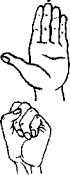 2. Руку плотно положить на стол ладонью вниз и поочередно сгибатьпальцы: средний, указательный, большой, мизинец, безымянный. Выполнять поочередно каждой рукой.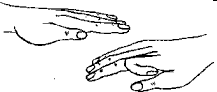 3.	Выпрямить		кисть	и	поочередно присоединять	безымянный		палец	кмизинцу, средний - к указательному.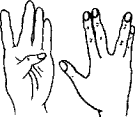 4. Сжать пальцы в кулак и вращатькисть в разных направлениях. Сначала поочередно каждой рукой. Затем - двумя руками одновременно.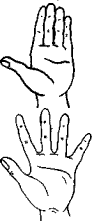 6.    Положить    руки    ладонями    вверх.Ребенок поднимает по одному пальцы сначала на одной руке, потом на другой. Повторять это упражнение в обратномпорядке.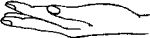 7.	Ладони	лежат на столе.   Ребенокпоочередно	поднимает	пальцы	сразу обеих рук, начиная с мизинца.8. Ребенок зажимает карандаш средним иуказательным	пальцами.	Сгибает	и разгибает эти пальцы.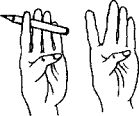 9.    Положите     на     стол    десять    -пятнадцать карандашей или палочек. Ребенок одной рукой пытается собрать все карандаши (палочки). При этом нельзя помогать другой рукой и надо стараться брать карандаши по одному. Вместо карандашей предложите ребенку собрать пуговицы, горошинки и другие мелкие детали.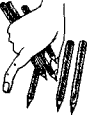 10. Ребенок зажимает карандаш междусредним и указательным пальцами. Далее выполняет движения так, что сначала сверху оказывается средний палец, а потом указательный.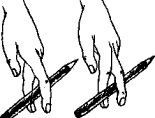 11. Дайте ребенку два небольших шарикаили два грецких ореха и попросите его покатать их между ладонями (пальцы прямые) в одну и другую стороны.А теперь пусть ребенок попробует ихперекатывать	пальцами	одной	руки, вращая то в одну, то в другую сторону.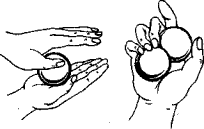 12.       Покажите       ребенку        такоеупражнение: быстро касаться кончиками пальцев большого пальца. В одну сторону, начиная с мизинца, и в другую сторону - с указательного пальца. На одной руке, на другой, на обеих сразу.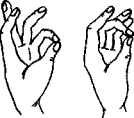 13. Ребенок повторяет за вами различные движения пальцев:13. Ребенок повторяет за вами различные движения пальцев:а)	руки	поднять	вверх,	пальцывыпрямить, перекрестить указательный и средний пальцы;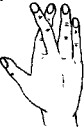 б)	а	теперь	перекрещиваютсябезымянный палец и мизинец;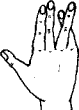 в) делаете колечки: из указательного ибольшого, из среднего и большого и т. д.;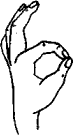 г) называете любое число от 1 до 10, аребенок	быстро	"выбрасывает" соответствующее количество пальцев.14. Большой и указательный пальцы левойруки в кольце. Через него попеременно пропускаются колечки из пальчиков правой руки: большой - указательный, большой - средний и т. д. Это упражнение можно варьировать, меняя положение       пальчиков.       В        этомупражнении участвуют все пальчики.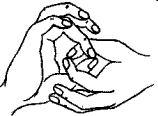 Комплекс № 2 (рисуночный).Комплекс № 2 (рисуночный).Попросите ребенка найти в каждой картинке рисунок, похожий на образец, и какможно аккуратнее обвести контур похожего рисунка, не отрывая карандаш от бумаги.Попросите ребенка найти в каждой картинке рисунок, похожий на образец, и какможно аккуратнее обвести контур похожего рисунка, не отрывая карандаш от бумаги.Образец:Задание: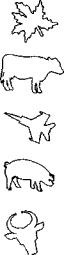 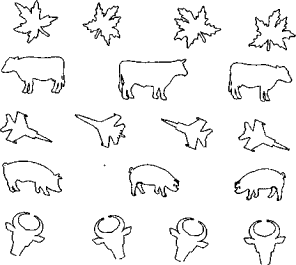 Комплекс № 3 (Игры для развития тонкой моторики пальцев рук)Комплекс № 3 (Игры для развития тонкой моторики пальцев рук)Игра "Гребешок".Игра "Гребешок".Пальцы сцепить в замок. Концы пальцевправой руки нажимают на верхнюю часть тыльной стороны ладони левой руки, прогибая ее так, что пальцы левой руки встают, как петушиный гребень.Затем на тыльную сторону правой руки нажимают пальцы левой - и в петушиный гребешок превращаются пальцы правойруки.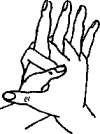 Игра "Кошка выпускает коготки".Игра "Кошка выпускает коготки".Поджать подушечки пальцев к верхнейчасти ладони.Затем	быстро	выпрямить	и растопырить пальцы.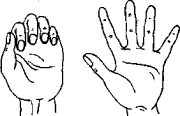 Игра "Лесенка".Игра "Лесенка".Ноготь большого пальца   левой   рукиложится на подушечку большого пальца правой руки - готовы первые две ступеньки. На большой палец левой руки ложится кончик указательного правого пальца, на него - указательный левый - еще две ступеньки готовы.Кончики всех пальцев поочередно ложатся друг на друга, мизинцы - последние. Вот и построена лестница.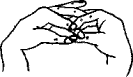 Игра "Бег".Игра "Бег".Указательный     и     средний      пальцывыпрямлены, остальные пальцы прижаты к ладони. Переставляя пальцами, человечек бежит к противоположному краю стола.То же упражнение для указательного и безымянного пальцев.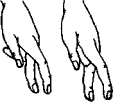 Игра "Быстрое вращение".Игра "Быстрое вращение".Сцепить пальцы рук в замок (не сцепленытолько большие пальцы). Большими пальцами делать вращательные движения друг вокруг друга, все быстрееи быстрее.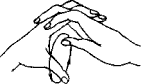 Игра "Колечки".Игра "Колечки".Кончик мизинца положить   на   кончикбольшого пальца - это маленькое колечко. Затем новое колечко: соприкасаются кончики безымянного и большого пальцев; среднего и большого и наконец - указательного и большого - это большоеколечко. Все повторить на другой руке.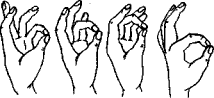 Игра "Бумага, ножницы, камень".Игра "Бумага, ножницы, камень".Играете вместе   с ребенком. В тактсловам	"бумага,		ножницы,	камень" встряхиваете сжатыми в кулак руками. То же самое делает ребенок. Затем вы останавливаетесь на одном из трех слов: если это слово "бумага", то следует выпрямить пальцы (они плотно прижаты друг к другу), если это слово "камень", то рука   сжимается	в		кулак, если слово "ножницы", то все пальцы прижаты к ладони,	а	указательный	и	средний выпрямлены и раздвинуты, как ножницы.бумага	камень	ножницы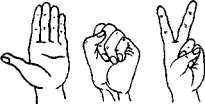 Когда ребенок освоит эту игру, поменяйтесь с ним ролями.Игра "Солнце, заборчик, камешки".Игра "Солнце, заборчик, камешки".Руки поднять вверх, пальцы обеих руквыпрямлены и широко разведены - это "солнышко".Теперь пальцы плотно прижать друг к другу и выпрямить - это "заборчик".Обе руки сжать в кулаки - это "камешки".По вашей команде: "Солнышко", "Заборчик", "Камешки" ребенок (группа детей) показывает пальчиками: солнышко с растопыренными пальчиками,заборчик с прямыми пальчиками или камешки - кулачки. Сначала это упражнение выполняется в медленном темпе, затем все быстрее и быстрее. Чтобы выполнить это задание, ребенок должен	быть	чрезвычайно внимательным.По мере освоения ребенком упражнения вносите более сложные элементы: изменяйте последовательность, скорость произнесения слов-команд.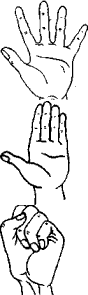 Игра "Замок".Игра "Замок".На	двери	висит	замок	(пальцы	рукпереплетаются, сцепляясь в замок) Кто открыть его бы смог?Потянули, (локти расходятся в стороны, пальцы остаются переплетенными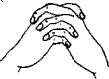 Покрутили, (кисти рук крутятся в разныестороны, не расцепляя пальцев) Постучали (постукивают друг о друга основания ладоней)И открыли! (пальцы распрямляются, руки расходятся в разные стороны).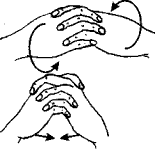 Игра со спичками.Игра со спичками.Укладываете четыре спички (две спички параллельно друг другу, сверху две спички перпендикулярно им) так, чтобы получился квадрат. Ребенок подключается к игре и тоже осторожно накладывает сверху свои спички. Так колодец постепенно растет.Укладываете четыре спички (две спички параллельно друг другу, сверху две спички перпендикулярно им) так, чтобы получился квадрат. Ребенок подключается к игре и тоже осторожно накладывает сверху свои спички. Так колодец постепенно растет.